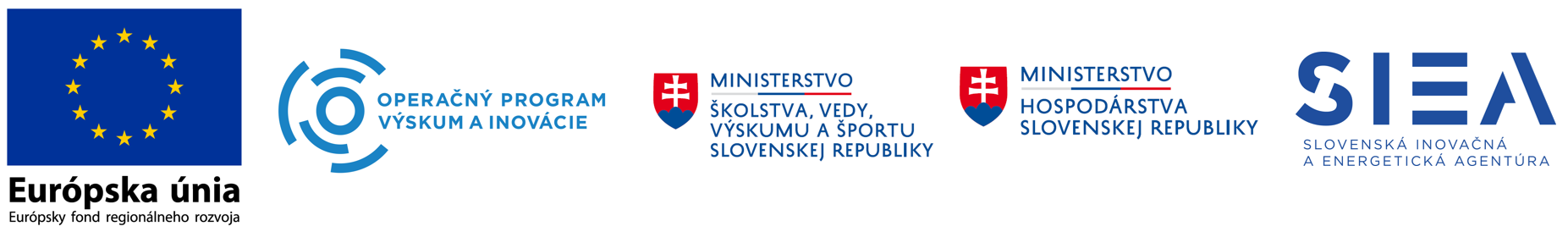 Príručka pre žiadateľa o poskytnutie pomoci de minimis prostredníctvom kreatívneho vouchera v rámci národného projektu Podpora rozvoja kreatívneho priemyslu na Slovensku platná pre riadne Výzvy KV vyhlásené v r.2019  : Všeobecné informácie : Táto Príručka pre žiadateľa o poskytnutie pomoci de minimis prostredníctvom kreatívneho vouchera, ktorá je neoddeliteľnou súčasťou riadnych výziev na predkladanie žiadostí o poskytnutie pomoci de minimis prostredníctvom kreatívneho vouchera (ďalej len „riadna Výzva KV“) , vyhlasovaných SIEA v rámci implementácie NP PRKP v roku 2019 (ďalej len „Príručka pre žiadateľa o KV_R_2019“),  je základným metodickým dokumentom určeným užívateľom  ako  príjemcom pomoci de minimis podľa Schémy (do poskytnutia pomoci de minimis v postavení žiadateľov o pomoc), a to podľa § 3 ods. 2 písm. d) Zák. č. 292/2014 Z. z. o príspevku poskytovanom z európskych štrukturálnych a investičných fondov a o zmene a doplnení niektorých zákonov v znení neskorších predpisov (ďalej ako „zák. č. 292/2014 Z. z.“). Ak text príslušnej riadnej Výzvy KV odkazuje na splnenie podmienok príslušnej riadnej Výzvy KV, splnenie týchto podmienok zahŕňa aj podmienky uvedené v tejto Príručke pre žiadateľa o KV_R_2019.  Vzhľadom na to, že pri poskytovaní pomoci podľa tejto Príručky pre žiadateľa o KV_R_2019, a na základe príslušnej riadnej Výzvy KV,  SIEA koná ako vykonávateľ Schémy a súčasne ako prijímateľ v rámci NP PRKP,  a pomoc vo forme finančného plnenia (príspevku) bude poskytnutá užívateľom ako príjemcom pomoci de minimis podľa § 7 ods. 6 písm, a) až e) Zák.č. 358/2015 Z.z. – Zákon o štátnej pomoci (ďalej ako „zák. č.358/2015 Z.z.“), z právneho aj faktického postavenia zúčastnených strán vyplývajú nasledovné základné východiskové pravidlá, ktoré sú určujúce pre interpretáciu ustanovení obsiahnutých v tejto Príručke pre žiadateľa o KV_R_2019 : SIEA ako prijímateľ v rámci NP PRKP, nekoná ako orgán verejnej moci, ale ako zmluvná strana realizujúca NP PRKP v rámci Zmluvy o poskytnutí nenávratného finančného príspevku, reg. č. 323/2017-2060-2242. V dôsledku skutočnosti podľa bodu 1., posudzovanie žiadosti predloženej žiadateľom o pomoc (potenciálnym užívateľom),  vrátane spôsobu jeho ukončenia, nie je konaním podľa § 19 a nasl. zák. č. 292/2014 Z. z. Použitie podobnej alebo rovnakej terminológie v príslušnej riadnej Výzve KV (vrátane príloh) a v zák. č. 292/2014 Z. z. je odôvodnené len praktickou stránkou, nie právnou povahou posudzovania (posudzovania žiadosti) podľa riadnej Výzvy KV a tejto Príručky pre žiadateľa o KV_R_2019. Preto výsledok tohto posudzovania, ktorý sa v tejto Príručke pre žiadateľa o KV_R_2019 a/alebo v príslušnej riadnej Výzve KV označuje aj ako „rozhodnutie o schválení“,  „rozhodnutie o neschválení“  alebo „rozhodnutie o zastavení posudzovania“, nie je výsledkom posudzovania správneho orgánu, prípadne orgánu verejnej moci a nie je tak možné  využiť žiaden z opravných prostriedkov podľa § 21 až § 24 zák. č. 292/2014 Z. z.Podmienky poskytnutia KV uvádzané v texte príslušnej riadnej Výzve KV (vrátane jej príloh) nie sú podmienkami poskytnutia príspevku podľa § 17 zák. č. 292/2014 Z. z. Nastavenie podmienok poskytnutia KV vychádza výlučne zo Schémy a z podmienok implementácie NP PRKP - tak sa aj vyhodnocuje ich splnenie v priebehu posudzovania žiadosti v súlade s príslušnou riadnou Výzvou KV. Plnenie podmienok poskytnutia KV po nadobudnutí účinnosti Zmluvy o poskytnutí KV, ktorý moment je momentom poskytnutia pomoci de minimis podľa článku 3 ods. 4 nariadenia Komisie č. 1407/2013 a podľa § 5 ods.1 zák.č. 358/2015 Z.z. , sa spravuje podľa podmienok dohodnutých v Zmluve o poskytnutí KV. Cieľ príručky pre žiadateľa o KV_R_2019Príručka pre žiadateľa o KV_R_2019 je záväzným riadiacim dokumentom, ktorý predstavuje komplexný metodický návod pre žiadateľa pri vypracovávaní Žiadosti o KV, predkladaných v rámci riadnych Výziev  KV vyhlásených v roku 2019 a slúži na orientáciu žiadateľa pri práci s príslušnou riadnou Výzvou KV vrátane jej príloh a relevantných dokumentov. Súčasťou tejto príručky pre žiadateľa o KV_ R_2019 sú informácie týkajúce sa vyplnenia formulára  Žiadosti o KV  a zabezpečenia povinných príloh za účelom prípravy kompletnej dokumentácie Žiadosti o KV, informácie o spôsobe predloženia Žiadosti o KV  SIEA, ako aj informácie týkajúce sa procesu schvaľovania Žiadosti o KV, postupov pri uzatváraní zmluvy o poskytnutí  pomoci de minimis prostredníctvom KV  a ďalšie informácie, s ktorými by sa mal žiadateľ o KV oboznámiť za účelom riadneho vypracovania a správneho predloženia Žiadosti o KV. Príručka obsahuje špecifické informácie o podmienkach poskytnutia príspevku formou KV, ich preukázaní ako aj spôsobe overovania ich splnenia. Výsledkom práce s touto príručkou by mala byť komplexná dokumentácia Žiadosti o KV, pripravená na predloženie SIEA v rámci riadnych Výziev  KV vyhlásených v roku 2019. Definície pojmov a použité skratky Platnosť a účinnosť príručky pre žiadateľa o KV_R_2019 Prvá verzia príručky pre žiadateľa o KV_R_2019  nadobúda účinnosť dňom jej zverejnenia na webovom sídle www.vytvor.me.  SIEA  môže aktualizovať Príručku pre žiadateľa o KV_R_2019   vydaním novej celočíselnej verzie.  Ak v dôsledku aktualizácie tejto príručky dôjde k zmene riadnej Výzvy KV, SIEA  zverejní aktualizovanú verziu príručky ako súčasť usmernenia k zmene riadnej Výzvy KV. Aktualizovaná verzia Príručky pre žiadateľa o KV_R_2019    nadobúda účinnosť dňom jej zverejnenia na webovom sídle www.vytvor.me .  Aktualizovaná Príručka pre žiadateľa o KV_R_2019   v plnom rozsahu nahrádza pôvodnú Príručku pre žiadateľa o KV_R_2019, ktorej účinnosť končí dňom nadobudnutia účinnosti aktualizovanej Príručky pre žiadateľa o KV_R_2019.Prípravná fáza predchádzajúca Žiadosti o KVPred zahájením prípravnej fázy sa budúcemu žiadateľovi o KV odporúča najskôr si overiť dve základné, rozhodujúce podmienky jeho oprávnenosti :Ako prvé je potrebné – na základe vlastných, aj verejne nedostupných informácií, overiť si, či budúci Žiadateľ o KV patrí  do kategórie mikro, malých alebo stredných podnikov.  Exaktné vysvetlenie týchto kategórií je dostupné v dokumente Príručka pre používateľov – k definícii MSP   http://www.vytvor.me/files/prirucka-pre-pouzivatelov-k-definicii-MSP.pdf. Pri vlastnom posúdení  a definovaní svojho aktuálneho statusu, môže budúcemu žiadateľovi o KV pomôcť aj  metodika :  Zásady vypĺňania vyhlásenia na kvalifikovanie sa ako MSP  http://www.vytvor.me/files/zasady-vyplnania-vyhlasenia-na-kvalifikovanie-sa-ako-MSP.pdf, ako aj ďalšie metodické dokumenty zverejnené  na www.vytvor.me - v sekcii Žiadateľ.Dokladom splnenia tejto podmienky oprávnenosti je Vyhlásenie na kvalifikovanie sa ako MSP, ktoré povinnou prílohou Žiadosti o KV a ktoré žiadateľ predkladá v podobe vyplneného a autorizovaného povinného formuláru MH SR https://www.vytvor.me/files/vyhlasenie-na-kvalifikovanie-sa-ako-MSP.pdf  zverejneného na www.vytvor.me - v sekcii Žiadateľ (https://www.vytvor.me/ziadatel).Druhou zásadnou podmienkou poskytnutia pomoci prostredníctvom KV je podmienka, že žiadateľ nie je podnikom v ťažkostiach.  Dokladom splnenia tejto podmienky oprávnenosti je  vypracovaný Test podniku v ťažkostiach, ktorý povinnou prílohou Žiadosti oKV a ktorý žiadateľ predkladá v podobe vyplneného a autorizovaného povinného formuláru MH SR 04_test-podniku-v-tazkostiach zverejneného na www.vytvor.me - v sekcii Žiadateľ.Pri vypracovávaní vyššie uvedených dokladov, ktorými žiadateľ, v rámci predkladanej Žiadosti o KV, preukazuje splnenie týchto dvoch zásadných podmienok oprávnenosti – sa budúcemu žiadateľovi o KV  dôrazne odporúča spolupracovať s osobami zodpovednými za vedenie jeho účtovníctva. Pokiaľ budúci žiadateľ nespĺňa jednu, resp. obe z vyššieuvedených zásadných podmienok oprávnenosti, je preňho neefektívne a neperspektívne pokračovať v príprave svojej Žiadosti o KV.Pokiaľ si je budúci žiadateľ o KV vedomý toho, že patrí do kategórie mikro, malých alebo stredných podnikov, a zároveň nie je podnikom v ťažkostiach, potrebuje si - ešte pred elektronickou, on-line registráciou svojej žiadosti o KV – premyslieť, naplánovať a zrealizovať zásadné časti svojho vlastného Projektu žiadateľa o KV (písm. a), b) a c) definície tohto pojmu). Podstatnou  časťou tejto fázy prípravy Žiadosti o KV je realizácia vlastného cenového prieskumu, výsledky ktorého žiadateľ povinne zadáva už do on-line registračného formulára. Odporúča sa postupovať podľa nasledujúcich krokov :Zhotovenie zadania pre vypracovanie cenovej ponuky – krok 1Zadanie pre vypracovanie cenovej ponuky zhotovuje budúci žiadateľ o KV   v predpísanej podobe, v preddefinovanom formulári a postupuje podľa pokynov v ňom uvedených. Vzor formulára  je zverejnený v rámci príslušnej riadnej výzvy KV ( príloha č. 7 riadnej výzvy KV). Toto zadanie je štruktúrovaným opisom toho, o čo má  budúci žiadateľ o KV záujem, čo – aká služba/ dielo - by malo byť predmetom budúcej pomoci poskytnutej prostredníctvom KV. Pre jednotlivé odvetvia kreatívneho priemyslu môže byť zverejnených aj viacero typov predpísaných, preddefinovaných formulárov na zhotovenie zadania pre vypracovanie cenovej ponuky, pokiaľ si to vyžaduje rozsah a variabilita oprávnených činností a možností poskytovaných daným odvetvím kreatívneho priemyslu. V takom prípade je Žiadateľ o KV oprávnený zvoliť si sám konkrétny typ formulára tak, aby čo najviac vyhovoval jeho potrebám. Odporúča sa pri tom brať ohľad na skutočnosť, že výber najvhodnejšieho typu predpísaného formulára na zhotovenie zadania pre vypracovanie cenovej ponuky by mal byť podmienený najmä charakterom a obsahom služby a/alebo diela, ktoré má byť predmetom pomoci poskytovanej prostredníctvom KV.  Pred samotným výberom vhodného typu formulára, resp. pred začiatkom jeho vypĺňania, sa žiadateľom o KV odporúča podrobne sa oboznámiť s jeho štruktúrou a všetkými možnosťami, ktoré sú k dispozícii v podobe výberu z jednotlivých selektorov (t.j. s možnosťami, z ktorých si žiadateľ pri vypĺňaní formulára, v rámci jeho jednotlivých buniek, môže vyberať, ako aj s rozsahom polí, ktoré sú určené na vpísanie vlastného textu žiadateľa).Realizácia cenového prieskumu – krok 2Budúci žiadateľ o KV vypracované zadanie predloží  minimálne trom ľubovoľným potenciálnym dodávateľom – t.j. subjektom, o ktorých si myslí, že by mu službu alebo dielo, ktoré má v predstave, mohli dodať. Takéto subjekty si môže vybrať buď priamo z Galérie realizátorov, zverejnenej na www.vytvor.me , alebo si ich môže nájsť voľne na trhu. Odporúča sa nájsť si už pri prieskume také subjekty, z ktorých by každý jeden bol pre budúceho žiadateľa o KV vhodným dodávateľom z hľadiska kvality, a zároveň si predbežne overiť, či spĺňa základnú podmienku oprávnenosti realizátora, ktorou je minimálne ročné pôsobenie v príslušnej oblasti kreatívneho priemyslu. (podrobné informácie o podmienkach oprávnenosti realizátorov sú dostupné na www.vytvor.me v časti Realizátor).   Vyhodnotenie cenového prieskumu – krok 3Keď od oslovených subjektov dostane budúci žiadateľ o KV minimálne tri cenové ponuky, vyhodnotí cenový prieskum predpísaným spôsobom a na predpísanom tlačive, ktorého vzor  je zverejnený v rámci príslušnej riadnej výzvy KV ( príloha č. 8 riadnej výzvy KV). Vypracované Zadanie pre zhotovenie cenovej ponuky a Záznam z vyhodnotenia cenových  ponúk zhotovených na základe zadania sú – v originálne autorizovanej, printovej, resp. elektronickej podobe – povinnými prílohami  Žiadosti o KV. Žiadateľ o KV je však povinný archivovať u seba aj súvisiace písomné oslovenia na vypracovanie cenových ponúk (postačuje zdokladovateľná podoba e-mail komunikácie s oslovenými subjektmi) a – a to najmä – aj doručené, písomne zhotovené cenové ponuky od oslovených subjektov. Odporúča sa navigovať oslovené subjekty tak, aby budúcemu žiadateľovi o KV predložili svoju cenovú ponuku v tele odpovedného e-mail, s identifikáciou subjektu, ktorý cenovú ponuku predkladá (v minimálnom rozsahu : obchodné meno + identifikátor IČO/DIČ), v štruktúre : cena bez DPH / DPH (ak relevantné) / cena s DPH (ak relevantné). Povinnosť archivovať súvisiace oslovenia na vypracovanie cenových ponúk a doručené cenové ponuky, ktoré sú uvedené v Zázname z vyhodnotenia cenových  ponúk, trvá :Neúspešným žiadateľom o KV – do dňa doručenia rozhodnutia o neposkytnutí KV, resp. do dňa doručenia oznámenia o zastavení procesu podávania a posudzovania Žiadosti o KVÚspešným žiadateľom o KV – celú dobu až do termínu, ktorý bude vyplývať z ustanovení Zmluvy o poskytnutí KV. Pred vyhodnotením doručených cenových ponúk je nevyhnutné prekontrolovať, či doručené cenové ponuky boli vypracované na celý a úplný rozsah príslušného zadania a ďalej pracovať len s cenovými ponukami, ktoré túto podmienku spĺňajú. Vykonaný platný cenový prieskum  musí zaručovať, že príspevok poskytnutý formou preplatenia KV bude poskytnutý hospodárne, účelne, efektívne.Výsledkom cenového prieskumu, ktorý má byť súčasťou oprávnenej Žiadosti o KV,  nesmie byť cena vyššia než je dvojnásobok maximálnej výšky pomoci v rámci príslušnej riadnej výzvy KV ( t.j. dvojnásobok maximálnej hodnoty kreatívneho vouchera)  a nesmie byť nižšia ako dvojnásobok minimálnej hodnoty výšky pomoci v rámci príslušnej riadnej výzvy KV ( t.j. dvojnásobok minimálnej  hodnoty kreatívneho vouchera). Pokiaľ je výsledkom cenového prieskumu cena vyššia, alebo nižšia, než vyššie uvedené limitné hodnoty, odporúča sa cenový prieskum zopakovať oslovením/  prizvaním ďalších subjektov, resp. prehodnotiť rozsah zadania – t.j. predmetu Projektu žiadateľa o KV. Definovanie budúceho  realizátora  Ako budúceho realizátora je žiadateľ o KV do žiadosti o KV povinný uviesť víťaza svojho cenového prieskumu, ktorý predložil najnižšiu cenovú ponuku. Zároveň je nevyhnutné splnenie podmienky, že budúci realizátor musí byť – k termínu riadneho predloženia Žiadosti o KV v zmysle ustanovenia 1.7 a 1.8 príslušnej riadnej Výzvy KV - oprávneným realizátorom NP PRKP - t.j. subjektom, ktorý je zapísaný v Zozname oprávnených realizátorov a nachádza sa v Galérii realizátorov na www.vytvor.me , resp. minimálne musí mať elektronicky registrovanú žiadosť o zaradenie do Zoznamu oprávnených realizátorov a vygenerované  svoje vlastné referenčné číslo oprávneného realizátora. Zároveň sa Žiadateľovi o KV odporúča predbežný kontakt a dohovor s víťazom cenového prieskumu, týkajúci sa ich budúcej spolupráce, podporovanej prostredníctvom KV – najmä vo vzťahu k stanoveniu reálnych termínov skutočného plnenia predmetu Projektu žiadateľa o KV zo strany víťaza cenového prieskumu, ktoré si musia spoločne stanoviť v rámci pripravy povinne uzatváranej Zmluvy PP_OR, tak, aby mohol byť kreatívny voucher poskytnutý. (Povinné postupy úspešných žiadateľov o KV v pozícii Prijímateľa KV, ako aj povinnosti súvisiace s uzatvorením Zmluvy PP-OR sú uvedené v Príručke pre Príjemcu KV_2019) Pokiaľ ktorýkoľvek z predchádzajúcich krokov v rámci prípravy podania Žiadosti o KV, súvisiacich s cenovým prieskumom a predbežným dohovorom Žiadateľa o KV s určeným oprávneným realizátorom, nie je možné zrealizovať podľa vyššie uvedených odporúčaní a podmienok, odporúča sa cenový prieskum opakovať. 2.5 Určenie termínov na strane Žiadateľa o KV – sledované dátumy.Dôležité termíny a spôsob ich kontroly v rámci riadnych Výziev  KV, vyhlasovaných SIEA v rámci implementácie NP PRKP v roku 2019:Už počas prípravy Žiadosti o KV, ešte pred termínom jej on-line elektronickej registrácie sa odporúča podrobne sa oboznámiť s celým zoznamom sledovaných a kontrolovaných dátumov, ktorých nedodržanie môže mať za následok zastavenie procesu podávania a posudzovania Žiadosti o KV, resp. zamietnutie Žiadosti o KV. Konkrétne lehoty, súvisiace s konkrétnymi krokmi procesu predkladania a posudzovania žiadostí o KV sú súčasťou príslušných ustanovení Príručky pre Žiadateľa o KV_R_2019 a Príručky pre Príjemcu KV_2019. Žiadateľ o KV by mal svoju Žiadosť o KV on-line elektronicky registrovať len v prípade, že ním pripravovaný projekt vie všetky termíny a ich následnosť zohľadniť. Na tomto mieste prinášame prehľad všetkých dôležitých termínov (predstavujú ich zdokladovateľné dátumy na príslušných dokumentoch, resp. zdokladovateľné úkony – napr.vygenerovanie dát systémom, potvrdenie riadnej, resp. elektronickej podateľne a pod.) : Začiatok Projektu Žiadateľa o KV : Termín si určuje Žiadateľ o KV. Termín nesmie byť PRED zverejnením príslušnej riadnej Výzvy KV. Je ním dátum podpisu žiadateľa na formulári „Zadanie pre zhotovenie cenovej ponuky“ a je kontrolovaný v rámci posudzovania riadne podanej Žiadosti o KV. Tento dátum je potrebné vpísať na určené miesto na konci príslušného formulára v deň, kedy Žiadateľ o KV príslušné zadanie samostatne vypracoval. Po vypracovaní „Zadania pre zhotovenie cenovej ponuky“ je povinné vyplnený formulár označiť dátumom jeho vypracovania  v elektronickej podobe a odporúča sa tiež vyhotoviť si hneď jeden tlačený a riadne  podpísaný originál, ktorý Žiadateľ prikladá ako povinnú prílohu k Žiadosti o KV (resp. elektronickým podpisom opatrený elektronický originál dokumentu) Tento termín sa vpisuje do on-line časti formulára počas elektronickej registrácie Žiadosti o KV a ako taký sa automaticky prelieva do  celkového formulára Žiadosti o KV. Pri tomto termíne sa kontroluje, či nie je z obdobia PRED zverejnením príslušnej Výzvy KV.Začiatok realizácie projektu žiadateľa (resp. termín začiatku realizácie projektu) uvádzaný vo formulári „Zadanie pre zhotovenie cenovej ponuky“ : Termín si určuje Žiadateľ o KV. Termín nesmie byť skorší, ako termín zverejnenia príslušnej riadnej Výzvy KV. Je ním dátum, ktorý žiadateľ uvádza v políčku „Začiatok realizácie projektu žiadateľa“ (resp. termín začiatku realizácie projektu) vo formulári „Zadanie pre zhotovenie cenovej ponuky“ a orientačne vyjadruje žiadateľom plánovaný/predpokladaný  začiatok plnenia zo strany budúceho oprávneného realizátora (predpokladaný/plánovaný začiatok spolupráce s OR), stanovený pre potreby vypracovania cenovej ponuky. Tento termín sa priamo vo formuláre Žiadosti o KV neuvádza, a to, či nie je z obdobia PRED zverejnením príslušnej riadnej Výzvy KV, sa  kontroluje v rámci predložených povinných príloh Žiadosti o KV. Pri schválených žiadostiach, v ďalšom procese, sa tento dátum nahrádza záväzným „Termínom začatia plnenia predmetu Zmluvy PP-OR zo strany OR“ podľa ustanovenia 2.3, písm.e) Príručky pre Príjemcu KV_2019, a uvádza sa v povinne uzatváranej Zmluve PP-OR. Len pri úspešných žiadateľoch o KV / zazmluvnených Príjemcoch KV,  sú pri tomto termíne, definovanom v Zmluve PP-OR,  kontrolované podmienky oprávnenosti platné pre Príjemcu KV. Tento termín, definovaný v Zmluve PP-OR môže, ale nemusí byť identický s pôvodným dátumom, uvedeným v príslušnom Zadaní pre zhotovenie cenovej ponuky. Termín ukončenia realizácie projektu  uvádzaný vo formulári „Zadanie pre zhotovenie cenovej ponuky“ : Termín si určuje Žiadateľ o KV. Termín nesmie byť neskorší, ako hraničný a konečný možný termín ukončenia Projektu žiadateľa o KV stanovený v príslušnej riadnej Výzve KV v ustanovení 2.3.4, ktorou je Časová oprávnenosť realizácie projektu žiadateľa o KV. Je ním dátum, ktorý žiadateľ uvádza v políčku „Termín ukončenia realizácie projektu žiadateľa“  (resp. termín ukončenia projektu )  vo formulári „Zadanie pre zhotovenie cenovej ponuky“ a orientačne vyjadruje žiadateľom plánovaný/predpokladaný  koniec plnenia zo strany budúceho oprávneného realizátora (predpokladaný/plánovaný termín ukončenia spolupráce s OR), stanovený pre potreby vypracovania cenovej ponuky. Tento termín sa priamo vo formuláre Žiadosti o KV neuvádza, a to, či nie je neskorší, ako hraničný a konečný možný termín ukončenia Projektu žiadateľa o KV stanovený v príslušnej riadnej Výzve KV, sa  kontroluje v rámci predložených povinných príloh Žiadosti o KV. Pri schválených žiadostiach, v ďalšom procese, sa tento dátum nahrádza záväzným „Termínom ukončenia vzájomného plnenia v zmluve PP-OR v zmysle ustanovenia 2.3, písm.d) Príručky pre Príjemcu KV_2019, a uvádza sa v povinne uzatváranej Zmluve PP-OR. Len pri úspešných žiadateľoch o KV / zazmluvnených Príjemcoch KV,  sú pri tomto termíne, definovanom v Zmluve PP-OR,  kontrolované podmienky oprávnenosti platné pre Príjemcu KV. Tento termín, definovaný v Zmluve PP-OR môže, ale nemusí byť identický s pôvodným dátumom, uvedeným v príslušnom Zadaní pre zhotovenie cenovej ponukyV prípade, ak je  „Termín ukončenia vzájomného plnenia v zmluve PP-OR v zmysle ustanovenia 2.3, písm.d) Príručky pre Príjemcu KV_2019, uvedený v zmluve PP-OR  skorší, ako predpokladaný termín ukončenia Projektu žiadateľa o KV,  vygenerovaný do schválenej žiadosti o KV z procesu úvodnej elektronickej registrácie, dátum nasledujúceho pracovného dňa sa stáva  – automaticky – zároveň aj sledovaným, záväzným termínom ukončenia Projektu žiadateľa o KV.  V prípade, ak je  „Termín ukončenia vzájomného plnenia v zmluve PP-OR v zmysle ustanovenia 2.3, písm.d) Príručky pre Príjemcu KV_2019, uvedený v zmluve PP-OR  identický, alebo neskorší, ako predpokladaný termín ukončenia Projektu žiadateľa o KV, vygenerovaný do schválenej žiadosti o KV z procesu úvodnej elektronickej registrácie, stáva sa – automaticky – sledovaným, záväzným termínom ukončenia Projektu žiadateľa o KV hraničný a konečný možný termín ukončenia Projektu žiadateľa o KV stanovený v súvisiacej riadnej Výzve KV . Termín ukončenia projektu Žiadateľa o KV/Príjemcu KV je dynamický termín, ktorý sa – podľa vyššie popísaných pravidiel -  odvíja od finálneho dohovoru úspešného Žiadateľa o KV a jeho vybraného oprávneného realizátora, spoločne záväzne deklarovaného v povinnom ustanovení „Termíny plnenia“ v Zmluve PP-OR, vypracovanom v zmysle ustanovenia 2.3, písm. d) a f) Príručky pre Príjemcu KV_2019. Tento termín sa – ako predpokladaný - vpisuje do on-line časti formulára počas elektronickej registrácie Žiadosti o KV a ako taký sa automaticky prelieva do  celkového formulára Žiadosti o KV . Pri uvedenom predpoklade tomto termínu sa kontroluje, či nie je naplánovaný neskôr, než je  hraničný a konečný možný termín ukončenia Projektu žiadateľa o KV stanovený v súvisiacej riadnej Výzve KV. Definitívne stanovený, posudzovaný a kontrolovaný je až vo vzťahu k Príjemcom KV a to na dvoch miestach celého systému poskytovania KV – pri kontrole povinných ustanovení Zmluvy PP-OR a pri kontrole Žiadosti o preplatenie KV. Tieto procesy podrobne rieši Príručka pre Príjemcu KV_2019. Vyžiadanie cenových ponúk od 3 subjektov : Termín, resp. potrebný počet samostatných termínov  si určuje Žiadateľ o KV. Termín/termíny nesmie/nesmú  byť PRED zverejnením riadnej Výzvy KV. Je ním/ sú nimi dátum/dátumy, v ktorom/v ktorých žiadateľ predložil vypracované Zadanie pre zhotovenie cenovej ponuky ním vybraným subjektom. Tento termín sa v rámci posudzovania riadne podanej Žiadosti o KV priamo nekontroluje, vyžiadanie jeho zdokladovania (napr. dátum odoslania oslovenia subjektov e-mailom a pod.) môže byť predmetom budúcich kontrol a auditov súvisiacich s realizáciou Projektu žiadateľa o KV.Zhotovenie záznamu z vyhodnotenia cenových ponúk : Termín si určuje Žiadateľ o KV. Termín nesmie byť PRED zverejnením riadnej Výzvy KV a zároveň nesmie byť skorší ako ktorýkoľvek z dátumov, v ktorých potenciálni dodávatelia predložili svoje cenové ponuky žiadateľovi (Žiadateľ o KV ich uvádza v príslušnom  predpísanom formulári) . Je ním dátum podpisu žiadateľa na formulári „Zhotovenie záznamu z vyhodnotenia cenových ponúk“ a je kontrolovaný v rámci posudzovania riadne podanej Žiadosti o KV. Tento termín sa priamo vo formuláre Žiadosti o KV neuvádza, kontroluje sa v rámci predložených povinných príloh Žiadosti o KV Vypracovanie povinného formuláru Vyhlásenie na kvalifikovanie sa ako MSP : Termín/dátum ku ktorému Žiadateľ verifikuje údaje v tomto vyhlásení svojim podpisom má byť identický s dátumom podpisu  skompletizovaného a riadne vyplneného originálu Žiadosti o KV. Vypracovanie povinného formuláru Test podniku v ťažkostiach : Termín/dátum ku ktorému Žiadateľ verifikuje údaje v tomto vyhlásení svojim podpisom má byť identický s dátumom podpisu  skompletizovaného a riadne vyplneného originálu Žiadosti o KV. Skompletizovanie Žiadosti o KV na strane Žiadateľa : Žiadateľ dopĺňa, kompletizuje a kontroluje elektronicky predvyplnené dokumenty v termíne do 10 dní od doručenia e-mailu s predvyplnenými dokumentmi zo strany SIEA, v zmysle ustanovenia 3.2 a 3.3 tejto Príručky pre Žiadateľa o KV_2019.  Odporúča sa, aby samotná kompletizácia originálu podávanej žiadosti a všetkých dokumentov, ktoré tvoria jej prílohy, prebehla maximálne 48 hodín pred zamýšľaným riadnym podaním Žiadosti o KV, v zmysle ustanovenia 1.8 príslušnej riadnej výzvy KV a ako dátum podpisu úplnej a kompletnej Žiadosti o KV Žiadateľ neuvádzal skorší dátum.  Termín riadneho podania Žiadosti o KV : Za samotné podanie Žiadosti sa považuje moment (dátum), kedy Žiadateľ predloží vyplnený formulár Žiadosti o KV vrátane všetkých povinných príloh  v písomnej forme, jedným zo spôsobov uvedených v ustanovení 1.8 príslušnej riadnej Výzvy KV. Tento dátum môže byť skorší, maximálne rovný dátumu uvedenému ako dátum uzavretia príslušnej riadnej výzvy KV. Pri kontrole dátumu podania Žiadosti o KV sa kontroluje : a) či bola Žiadosť o KV riadne podaná v čase trvania príslušnej riadnej výzvy KV, b) či bola Žiadosť o KV riadne podaná v zmysle ustanovenia 3.3 tejto Príručky pre Žiadateľa o KV_R_2019 Po schválení Žiadosti o KV, o ktorom je Žiadateľ o KV informovaný prostredníctvom e-mail, nasledujú ďalšie sledované termíny, ktoré sú podrobne popísané v Príručke pre Príjemcu KV_2019(https://www.vytvor.me/files/kreativny-voucher/dokumenty/NPPRKP_Príručka%20pre%20príjemcu%20KV_2019_280119.pdf).Vypracovanie a predloženie Žiadosti o KVElektronická on-line registrácia Žiadosti o KV a vytvorenie rezervácie na požadovanú sumu – 1.fáza vypracovania a podávania Žiadosti o KVV tejto fáze žiadateľ, vyplní online interaktívny formulár Žiadosti o KV na www.vytvor.me  Žiadateľ – do predpísaných políčok formulára - uvádza základné údaje o sebe, ako o podniku (obchodné meno, identifikačné čísla, číslo účtu v tvare IBAN a pod.), svoje kontaktné údaje a údaje súvisiace s jeho Projektom žiadateľa o KV, ktorými sú najmä :  identifikácia troch oslovených dodávateľov, ktorí mu predložili cenovú ponuku zhotovenú na základe jeho zadania, cenu, ktorú každý z nich stanovil vo vzťahu k zadaniu v EUR (uvádza sa : v prvom riadku bez DPH, v druhom riadku cena s DPH, resp. cena rovná cene bez DPH v prípade oslovených potenciálnych dodávateľov, ktorí nie sú platcami DPH), stručný, slovný opis služby a/alebo diela, ktoré má byť  predmetom pomoci poskytnutej prostredníctvom KV (tento opis služby/diela musí byť rovnocenným ekvivalentom „Základného popisu zámeru/projektu žiadateľa o vypracovanie cenovej ponuky“, ktorý Žiadateľ o KV definoval v príslušnom Zadaní pre zhotovenie cenovej ponuky). výsledok  vyhodnotenia svojho cenového prieskumu – t.j. identifikuje víťaza svojho cenového prieskumu ako budúceho realizátora a uvedie výslednú cenu, za ktorú sa bude predmet Projektu žiadateľa o KV realizovať, požadovanú hodnotu kreatívneho vouchera ako predpokladanú výšku pomoci  (t.j. 50% hodnoty víťaznej ponuky z príslušného cenového prieskumu, vykonaného žiadateľom o KV). Žiadatelia o KV, ktorí sú platcami DPH, odvíjajú požadovanú hodnotu KV od hodnoty víťaznej ponuky bez DPH (1.riadok prehľadu doručených cenových ponúk). Žiadatelia o KV, ktorí nie sú platcami DPH, odvíjajú požadovanú hodnotu KV od hodnoty víťaznej ponuky s DPH (2.riadok prehľadu doručených cenových ponúk).  skutočný termín začiatku realizácie Projektu Žiadateľa o KV (dátum podpisu žiadateľa na formulári „Zadanie pre zhotovenie cenovej ponuky“ )predpokladaný termín ukončenia realizácie Projektu žiadateľa o KV (predpokladaný / plánovaný dátum predloženia Žiadosti o preplatenie KV, v prípade kladného posúdenia a schválenia Žiadosti o KV) Údaje o priebehu a výsledku cenového prieskumu uvedené v  tejto – prvej, on-line vypĺňanej a registrovanej - časti formulára Žiadosti o KV musia byť identické s údajmi na dokumentoch, ktoré Žiadateľ predkladá, ako povinné prílohy kompletnej Žiadosti o KV v rámci  3. fázy  podávania Žiadosti o KV – t.j. pri jej samotnom podaní. Po odoslaní vyplneného online formulára bude žiadateľovi doručený notifikačný e-mail s uvedením referenčného čísla jeho registrovanej žiadosti o KV (t.j. jeho jedinečného kódu), registrovaného času vykonania on-line registrácie žiadosti o KV  a s uvedením informácie o rezervácii požadovanej hodnoty kreatívneho vouchera vo výške sumy rovnej 50% oprávnených nákladov žiadateľa o KV (t.j. 50% hodnoty víťaznej ponuky z príslušného cenového prieskumu, vykonaného žiadateľom o KV). Dátum a čas on-line registrácie Žiadosti o KV je rozhodujúci pre určovanie poradia oficiálne podaných a autorizovaných Žiadostí o KV a vytváranie rezervácie finančných zdrojov na ich pokrytie, bez ohľadu na ďalší čas, ktorý bude potrebný na všetky nasledujúce úkony, až do oznámenia rozhodnutia o poskytnutí/neposkytnutí KV. Rezervácia potrebných finančných zdrojov je viazaná na on-line registrovanú žiadosť o KV, ktorej bolo vygenerované referenčné číslo, až do momentu doručenia výsledku z overenia a posúdenia Žiadosti o KV žiadateľovi o KV. V prípade úspešných žiadateľov sa rezervovaná suma stáva hodnotou poskytnutého kreatívneho vouchera a ďalšia manipulácia s ňou sa riadi príslušnými ustanoveniami Zmluvy o poskytnutí KV.  V prípade neúspešných žiadateľov o KV sa ich rezervácie príslušnej sumy rušia a takáto suma sa vracia do aktuálne disponibilných zdrojov NP PRKP, určených na poskytovanie kreatívnych voucherov. Rezervácie súm vo výške požadovaných hodnôt KV sa vytvárajú priebežne, až do vyčerpania indikatívnej výšky finančných prostriedkov vyčlenených na príslušnú riadnu Výzvu KV a/alebo do termínu uzavretia príslušnej riadnej Výzvy KV.Úvodná elektronická on-line registrácia Žiadostí o KV, ktoré budú posudzované v rámci príslušnej riadnej Výzvy KV,  je možná každý pracovný deň od 12:00 do 20:00 v časovom období ohraničenom konkrétnymi dátumami uvedenými  rámci príslušnej riadnej Výzvy KVPredbežné overenie oprávnenosti žiadateľa zo strany SIEA – 2. fáza vypracovania a podávania Žiadosti o KVV tejto fáze projektová administratívna kontrola – t. j. poverení zamestnanci SIEA pracujúci ako administrátori Žiadostí o KV – prekontrolujú údaje zadané Žiadateľom o KV v rámci on-line registrácie jeho Žiadosti o KV. Podmienkami oprávnenosti sledovanými v tejto fáze sú najmä : termíny uvedené v rámci on-line registrácie Žiadosti o KV a požadovaná hodnota KV.Pokiaľ sa v tomto procese zistí, že Žiadateľ o KV v rámci on-line registrácie svojej Žiadosti o KV porušil niektorú z podmienok oprávnenosti, sledovanú v tejto fáze a  jednoznačne tak nespĺňa príslušné podmienky oprávnenosti v zmysle príslušnej riadnej výzvy KV, bude proces kompletizácie, predkladania a posudzovania Žiadosti o KV zastavený a rezervovaná suma bude uvoľnená späť do disponibilných zdrojov NP PRKP, určených na poskytovanie kreatívnych voucherov. O tejto skutočnosti bude žiadateľ o KV písomne  informovaný prostredníctvom e-mail. V ďalšom postupuje žiadateľ podľa vlastného uváženia. Odporúča sa však požiadať o vystornovanie predmetnej on-line registrácie, prepracovať projekt tak, aby spĺňal podmienky oprávnenosti v zmysle príslušnej Výzvy KV a následne vykonať opätovnú, novú on-line registráciu novej Žiadosti o KV s parametrami projektu, ktoré sú v súlade s podmienkami oprávnenosti  stanovenými v príslušnej výzve. Pokiaľ sú údaje uvedené Žiadateľom o KV v rámci on-line registrácie jeho Žiadosti o KV v súlade s podmienkami oprávnenosti príslušnej riadnej Výzvy KV, administrátor Žiadostí o KV odosiela žiadateľovi na kontaktný e-mail uvedený v úvodnej fáze podávania žiadosti, nasledujúce súbory uzamknuté kódom, ktorým je referenčné číslo jeho žiadosti:Žiadosť o KV  Príloha č. 1 Žiadosti o KV  : Samostatné vyhlásenia dotknutých osôbPríloha č. 1A Žiadosti o KV : Samostatné vyhlásenie dotknutej osoby určenej ako kontaktná osoba (ak relevantné)Príloha č. 2 Žiadosti o KV  : Prehľad prijatej pomoci de minimis za sledované obdobiePríloha č. 5 Žiadosti o KV  : Podnikateľský plán (ak relevantné)V týchto dokumentoch sú predvyplnené údaje, ktoré Žiadateľ uviedol v rámci svojej on-line registrácie a sú označené jedinečným referenčným číslom vygenerovaným počas on-line registrácie príslušnej Žiadosti o KV. Ide o editovateľné dokumenty, určené na finalizáciu na strane Žiadateľa o KV. O tieto dokumenty je oprávnený písomne, prostredníctvom e- mail doručeného do SIEA do 5 prac.dní od zastavenia posudzovania oprávnenosti a procesu kompletizácie  Žiadosti o poskytnutie pomoci prostredníctvom kreatívneho vouchera zo strany SIEA , požiadať aj Žiadateľ o KV, ktorý už v rámci on-line registrácie nesplnil niektorú z podmienok oprávnenosti a bol o tom upovedomený zo strany SIEA podľa vyššie uvedeného. Kompletizácia Žiadosti o KV na strane žiadateľa a samotné podanie Žiadosti o KVŽiadateľ si stiahne a odkóduje dokumenty, ktoré mu boli zo strany SIEA  prostredníctvom e-mail doručené,  zadaním svojho Referenčného čísla žiadosti / kódu.  Okrem týchto dokumentov si zo stránky www.vytvor.me stiahne editovateľné dokumenty : Príloha č. 3 Žiadosti o KV  : Vyhlásenie na kvalifikovanie sa ako MSPPríloha č. 4  Žiadosti o KV  : Test podniku v ťažkostiach, ktoré sú dostupné v sekcii Žiadateľ. pozn.: Pre používanie aplikácie „Vyhlásenie na kvalifikovanie sa ako MSP“ je potrebné mať nainštalovaný bezplatný softvér Adobe Acrobat Reader vo verzii 9.0 a vyššej.) Pri vypĺňaní týchto dvoch dokumentov Žiadateľ o KV uvedie za svojim obchodným menom aj priradené Referenčné číslo žiadosti / kód žiadateľa z 1.fázy, na základe ktorého budú prílohy priraditeľné k jeho Žiadosti o KV.V nasledujúcom kroku Žiadateľ o KV do svojej predvyplnenej Žiadosti o KV a všetkých jej povinných príloh doplní všetky údaje, ktoré majú charakter verejne dostupných i nedostupných informácií, prekontroluje údaje preklopené z procesu on-line registrácie jeho Žiadosti o KV a urobí prípadné opravy (v tomto procese sa nevylučuje, resp. sa predpokladá aj vzájomná osobná komunikácia Žiadateľa o KV s pracovníkmi konzultačných centier NPPRKP, pokiaľ bude potrebné). Dôrazne sa Žiadateľom o KV odporúča spolupracovať pri kompletizácii a finalizácii svojej Žiadosti o KV s osobami, ktoré sú zodpovedené za vedenie ich účtovníctva. K vyššie uvedeným dokumentom s údajmi doplnenými Žiadateľom o KV je potrebné priložiť aj povinné prílohy, ktorými sú predpísané výstupy z cenového prieskumu zhotoveného Žiadateľom o KV ešte pred on-line elektronickou registráciou jeho Žiadosti o KV („Zadanie pre zhotovenie cenovej ponuky“ a „Záznam z vyhodnotenia cenových ponúk“) .Skompletizovaná a úplne vyplnená Žiadosť o KV, pripravená na jej riadne predloženie,  pozostáva z formuláru žiadosti o KV a  nasledujúcich príloh:  Príloha č. 1 Samostatné vyhlásenia dotknutých osôbPríloha č. 1A Samostatné vyhlásenie dotknutej osoby určenej ako kontaktná osoba (ak relevantné)Príloha č. 2 Prehľad prijatej pomoci de minimis za sledované obdobiePríloha č. 3 Vyhlásenie na kvalifikovanie sa ako MSP  Príloha č. 4 Test podniku v ťažkostiach  Príloha č. 5 Podnikateľský plán (ak relevantné) Príloha č. 6 Zadanie pre zhotovenie cenovej ponukyPríloha č. 7 Záznam z vyhodnotenia cenových  ponúkZa správnosť údajov uvedených v Žiadosti o KV a v jej jednotlivých prílohách zodpovedá Žiadateľ o KV. Na kompletizáciu Žiadosti o KV má žiadateľ stanovený termín: do 10 pracovných dní od doručenia e-mailu s predvyplnenými dokumentmi zo strany SIEA. Pokiaľ v tomto termíne nedoručí SIEA v stanovenej forme skompletizovanú Žiadosť o KV – t.j. nezrealizuje samotné podanie žiadosti o KV,  SIEA neposkytne KV žiadateľovi a rezervovaná suma bude uvoľnená späť do disponibilných zdrojov NP PRKP, určených na poskytovanie kreatívnych voucherov. Samotné podanie skompletizovanej, úplnej a riadne vyplnenej Žiadosti o KV žiadateľ o KV realizuje jednou z dvoch foriem doručenia Žiadosti o KV do SIEA v zmysle ustanovenia  1.8 príslušnej riadnej výzvy KV.   Subjekt žiadajúci o kreatívny voucher zároveň s podaním Žiadosti o KV poskytuje – v súvislosti so spracovaním osobných údajov – nasledujúce povinné vyhlásenie:  Beriem na vedomie, že Slovenská inovačná a energetická agentúra, IČO: 00002801, so sídlom Bajkalská 27, 827 99 Bratislava, ako Prijímateľ NFP v zmysle ustanovenia § 3 ods. 2 písm. b) v spojení s ustanovením § 47 ods. 2 a 4 zákona č. 292/2014 Z. z. o príspevku poskytovanom z európskych štrukturálnych a investičných fondov a o zmene a doplnení niektorých zákonov v znení neskorších predpisov, je v zmysle uvedeného zákona oprávnená na účely preukázania vynakladania poskytnutého príspevku a v súvislosti s realizáciou Národného projektu Podpora rozvoja kreatívneho priemyslu na Slovensku, Operačný program Výskum a Inovácie, kód ITMS2014+ : 313000J874, získavať, spracúvať a poskytnúť osobné údaje užívateľa a cieľovej skupiny v rozsahu: meno, priezvisko, rodné priezvisko, pri zmene mena a priezviska aj pôvodné meno a priezvisko, titul, dátum narodenia, rodné číslo, adresa trvalého pobytu, štátne občianstvo, štát narodenia, národnosť, údaje podľa osobitného predpisu (Príloha č. 1 nariadenia (EÚ) č. 1304/2013) a ďalšie údaje za účelom nevyhnutným na plnenie úloh podľa uvedeného zákona, v zmysle platnej a účinnej Zmluvy o poskytnutí nenávratného finančného príspevku na realizáciu NP PRKP, ktorého poskytovateľom je Ministerstvo školstva, vedy, výskumu a športu Slovenskej republiky v zastúpení Ministerstvom hospodárstva Slovenskej republiky. Ďalej beriem na vedomie, že som povinný - o skutočnostiach, ktoré sú uvedené v tomto vyhlásení - informovať všetkých užívateľov služieb a účastníkov aktivít, realizovaných v rámci Národného projektu Podpora rozvoja kreatívneho priemyslu na Slovensku, kód ITMS2014+ : 313000J874, ktorí sa ich zúčastnia ako zamestnanci podniku, v ktorého mene vo vzťahu k SIEA konám.Vyhlásenie v súvislosti so spracovaním osobných údajov je povinná poskytnúť aj v Žiadosti o KV definovaná kontaktná osoba.Rozhodovanie o Žiadosti o KVRozhodnutie o poskytnutí kreatívneho vouchera je viazané výlučne na splnenie podmienok oprávnenosti poskytnutia kreatívneho vouchera tak, ako sú definované v príslušnej riadnej Výzve KV. SIEA neposkytne KV v prípade, ak :Žiadateľ o KV, resp. Žiadosť o KV ako celok,  nespĺňa podmienky poskytnutia KV stanovené v kapitole 2. príslušnej riadnej Výzvy KVV projekte Žiadateľa o KV je ako služba a/alebo dielo, ktoré je predmetom pomoci poskytnutej prostredníctvom KV, uvedená služba / dielo propagujúce násilie a/alebo služby/diela s iným nevhodným zameraním/obsahom, ktorý je preukázateľne v rozpore so všeobecne záväzným právnym predpisom, resp. služba/dielo spadajúce do neoprávnených činností podľa bodu 2.2.1 a 2.2.2  Výzvy KV (v sporných prípadoch SIEA postupuje na základe výsledku posúdenia členmi  odbornej pracovnej skupiny NP PRKP pre dané odvetvie kreatívneho priemyslu). Víťaz prieskumu trhu, zhotoveného v zmysle kapitoly 2. Príručky pre žiadateľa o KV_R_2019  – t.j. budúci realizátor uvedený v Žiadosti o KV nebude zapísaný v Zozname oprávnených realizátorov v termíne podľa jednotlivých podmienok ustanovenia 2.4 tejto Príručky pre žiadateľa o KV_R_2019 .   Ak Žiadateľ o KV v procese podávania, overovania a posudzovania Žiadosti o KV nedodržiava lehoty stanovené touto Príručkou pre žiadateľa o KV_R_2019 a/alebo príslušnou riadnou Výzvou KV, neposkytuje potrebnú súčinnosť – najmä, nie však výlučne  podľa ustanovenia 4.1 tejto Príručky pre Žiadateľa o KV_R_2019, alebo nevykoná nápravy a doplnenia predkladaných dokumentov v zmysle vyžiadania SIEA, v lehotách na to určených. Z dôvodu vyčerpania indikatívnej výšky finančných prostriedkov vyčlenených na príslušnú riadnu Výzvu KV. Preukazovane a spôsob overovania splnenia podmienok poskytnutia KV Po doručení kompletnej Žiadosti o KV do SIEA v nadväznosti na jej kompletizáciu podľa kapitoly 3.3 tejto Príručky pre žiadateľa o KV_R_2019 prebehne riadne overenie splnenia podmienok poskytnutia KV na základe autorizovaných informácií uvedených v žiadosti o KV. Pokiaľ  pri v tomto procese riadneho overovania administrátori Žiadostí o KV identifikujú, že Žiadosť o KV, resp. žiadateľ nespĺňajú podmienky poskytnutia KV,  resp. identifikujú rozdiel medzi údajmi uvedenými v úvodnej registrácii a predloženými dokumentmi (v časti: všetky súčasti cenového prieskumu), SIEA neposkytne žiadateľovi KV, o čom bude žiadateľ informovaný prostredníctvom e-mailu a rezervovaná suma bude uvoľnená späť do disponibilných zdrojov NP PRKP, určených na poskytovanie kreatívnych voucherov. V prípade, ak v procese overovania administrátor Žiadostí o KV identifikuje formálne nedostatky (napr. preklep, nevyplnené polia, chýbajúca príloha a pod.), resp. má pochybnosti o pravdivosti alebo úplnosti Žiadosti o KV alebo jej príloh, vyzve žiadateľa e-mailom na doplnenie/nápravu/vyjadrenie k podanej Žiadosti o KV.Pri dopĺňaní Žiadosti o KV žiadateľ pracuje s dokumentmi, pôvodne doručenými v 3. fáze, ktoré doplní/upraví a opätovne ich doručí do SIEA  (v listinnej forme alebo v elektronickej forme v zmysle ustanovenia  1.8 Výzvy KV) v termíne do 5 pracovných dní od doručenia e-mailovej výzvy na doplnenie žiadosti o KV. V prípade, ak v tomto termíne na doplnenie nebude doplnená Žiadosť o KV doručená, resp. ak doručená doplnená Žiadosť o KV bude naďalej obsahovať nedostatky, SIEA neposkytne žiadateľovi KV, o čom bude žiadateľ informovaný prostredníctvom e-mailu a rezervovaná suma bude uvoľnená späť do disponibilných zdrojov NP PRKP, určených na poskytovanie kreatívnych voucherov.Kompletné, riadne a včas doručené Žiadosti o KV overujú a posudzujú na strane SIEA poverení administrátori žiadostí o KV. Za účelom možnosti overenia splnenia podmienok poskytnutia KV podľa kapitoly 2. príslušnej riadnej výzvy KV, stanovuje SIEA  formu, v akej žiadatelia o KV  preukazujú, že podmienky poskytnutia KV spĺňajú, podľa nasledujúceho : Za účelom overovania  údajov poskytnutých žiadateľom v Žiadosti o KV a jej jednotlivých prílohách SIEA môže používať aj ďalšie oficiálne registre a databázy dostupné na komerčnej báze. Rozhodnutie o ŽiadostiSIEA informuje žiadateľa o výsledku overenia a posúdenia Žiadosti o KV najneskôr do 35  pracovných dní odo dňa riadneho podania kompletne a úplne vypracovanej Žiadosti o KV (podanej postupom podľa ustanovenia 1.8 riadnej Výzvy KV); SIEA si vyhradzuje právo túto lehotu v odôvodnených prípadoch predĺžiť.Neúspešní žiadatelia o KV sú o skutočnosti, že SIEA nemôže poskytnúť KV, informovaní e-mailom neodkladne, najneskôr do 5 pracovných dní od zistenia  tejto skutočnosti, s uvedením dôvodu neposkytnutia KV. V takom prípade je žiadateľ o KV oprávnený uplatniť revízny postup podľa časti 4.3 tejto Príručky pre žiadateľa o KV_R_2019.V prípade, že žiadateľ o KV a ním predložená žiadosť o KV spĺňa všetky podmienky poskytnutia kreatívneho vouchera, bude úspešnému žiadateľovi doručený e-mail s oznámením o poskytnutí kreatívneho vouchera a informáciami o ďalšom postupe. Rozhodnutie o schválení Žiadosti o KV  môže byť vydané až po tom, ako žiadateľ o KV  preukázal, a SIEA preukázateľne overila, že žiadateľ o KV a ním predložená žiadosť o poskytnutie KV, spĺňa všetky podmienky poskytnutia KV definované príslušnou riadnou výzvou KV.Revízne postupy Preskúmanie postupov v schvaľovacom procese umožňuje Žiadateľovi o KV  domáhať sa nápravy, ak sa domnieva, že overovanie a posudzovanie ním predloženej Žiadosti o KV nebolo vykonané v súlade s podmienkami stanovenými v príslušnej riadnej výzve KV. Tieto postupy sú zároveň možnosťou, aby na úrovni  SIEA došlo k náprave vadných úkonov, ktoré boli vykonané v rozpore s podmienkami stanovenými v príslušnej riadnej Výzve KV. Opodstatnenosť námietok sa rieši na úrovni štatutárneho orgánu SIEA (GR SIEA).V rámci revíznych postupov môže Žiadateľ o KV namietať voči oznámeniu o schválení alebo neschválení ním predloženej Žiadosti o KV a to formou podania písomnej námietky.  Námietky podáva Žiadateľ o KV na rovnakú doručovaciu adresu a rovnakým spôsobom ako realizoval samotné podanie Žiadosti o KV. V prípade listinnej podoby je povinný označiť obálku textom : Námietka-KV.Písomné námietky obsahujú minimálne :označenie Žiadateľa o KV,označenie SIEA,označenie oznámenia, voči ktorému smerujú,dôvody podania námietok,čoho sa Žiadateľ o KV námietkami domáha,Povinný súhlas vzťahujúci sa na právo SIEA predmetnú námietku, jej predkladateľa a jej vyhodnotenie, na základe vlastného uváženia, verejne publikovať v rámci informačno-edukačných aktivít NP PRKP.dátum a podpis Žiadateľa o KVPoverený pracovník NP PRKP, ktorý bol administrátorom žiadosti, ktorá je predmetom podania námietok,  predloží námietky spolu s kompletnou spisovou dokumentáciou dotknutej Žiadosti o KV a svojim stanoviskom, ktorým vyhodnocuje opodstatnenosť námietok zo svojho hľadiska, na posúdenie GR SIEA do 15 pracovných dní od doručenia námietok.GR SIEA  vydá stanovisko k námietkam do 30 dní od doručenia podkladov podľa ods. 4.3.5  tejto kapitoly.GR SIEA  posúdi námietky a vydá:stanovisko o neopodstatnenosti námietok v prípade súladu postupu v procese overovania a posudzovania Žiadosti o KV s podmienkami v príslušnej riadnej Výzve KV.stanovisko o opodstatnenosti námietok v prípade rozporu postupu v procese overovania a posudzovania Žiadosti o KV s podmienkami v príslušnej riadnej Výzve KV.a doručí ho žiadateľovi o KV, poverenému pracovníkovi NP PRKP, ktorý bol administrátorom žiadosti a jeho priamemu nadriadenému. V stanovisku o opodstatnenosti námietok GR SIEA  uloží poverenému pracovníkovi NP PRKP vykonať opätovne schvaľovací proces a vydať nové oznámenie o Žiadosti o KV. Poverený pracovník NP PRKP je viazaný názorom GR SIEA uvedenom v stanovisku o opodstatnenosti námietokUzatvorenie zmluvy o poskytnutí  pomoci de minimis prostredníctvom KV  Po schválení Žiadosti KV bude žiadateľovi – na strane SIEA – vygenerovaná Zmluva o poskytnutí pomoci de minimis prostredníctvom kreatívneho vouchera (ďalej len “Zmluva o poskytnutí KV”), ktorá mu bude doručená prostredníctvom e-mailovej Výzvy na podpis zmluvy zo strany žiadateľa, ako uzamknuté PDF zašifrované Referenčným číslom žiadateľa /kódom.  Vzor Zmluvy o poskytnutí KV bude zverejnený na  www.vytvor.me  v časti Žiadateľ Postup pri uzatváraní zmluvy o poskytnutí  pomoci de minimis prostredníctvom KV  Úspešný žiadateľ o KV,  v súlade s vlastným vnútorným podpisovým poriadkom  podpísanú Zmluvu o poskytnutí KV, zasiela v troch rovnopisoch,  v lehote do 5 pracovných dní od doručenia e-mailu s Výzvou na podpis Zmluvy o poskytnutí KV,  na rovnakú doručovaciu adresu a rovnakým spôsobom ako realizoval samotné podanie Žiadosti o KV. Po obdržaní troch rovnopisov Zmluvy o poskytnutí KV originálne podpísaných zo strany žiadateľa, podpisuje Zmluvu o poskytnutí KV štatutárny zástupca SIEA a SIEA ju zverejňuje v Centrálnom registri zmlúv (ďalej len „CRZ“). Zmluva o poskytnutí KV nadobúda účinnosť nasledujúcim dňom po dni jej zverejnenia v CRZ.  Momentom nadobudnutia účinnosti Zmluvy o poskytnutí KV, sa z úspešného žiadateľa stáva príjemca pomoci, ktorému je  poskytnutá pomoc de minimis vo výške uvedenej v Zmluve KV. V deň nadobudnutia účinnosti pracovníci SIEA  nahlasujú výšku poskytnutej pomoci de minimis stanovenú Zmluvou o poskytnutí KV do IS SEMP. Príjemcovi pomoci SIEA e-mailom doručí informáciu o zverejnení Zmluvy o poskytnutí KV v CRZ  a o zaznamenaní poskytnutej minimálnej pomoci do IS SEMP. Dva rovnopisy Zmluvy o poskytnutí KV ostávajú SIEA a jeden rovnopis bude zaslaný doporučenou poštou príjemcovi pomoci.Špecifická podmienka ZMLUVY o poskytnutí pomoci de minimis prostredníctvom KV  podmieňujúca jej  trvanie  a doručenie Kreatívneho vouchera Príjemcovi. Príjemca, ktorému bola pomoc de minimis poskytnutá v zmysle platnej a účinnej Zmluvy o poskytnutí KV, úspešne zaznamenaná v IS SEMP,   je povinný, ku dňu nadobudnutia účinnosti Zmluvy o poskytnutí KV, spĺňať všetky podmienky oprávnenosti v rozsahu, v akom boli overované a overené pri schválení jeho Žiadosti o poskytnutie KV. Tento fakt, dokladuje Príjemca KV, na základe e-mail výzvy zo strany SIEA, dvoma povinnými čestnými prehláseniami a prípadne aj ďalšími dokumentami a úkonmi vyžiadanými zo strany SIEA. Tento proces je podrobne upresnený v kapitole 2.Príručky pre Príjemcu KV_2019 v jej aktuálnom znení. Okrem uvedeného, je Príjemca KV povinný,  s oprávneným realizátorom, uvedeným v schválenej Žiadosti o KV, uzatvoriť (mať uzatvorenú) Zmluvu na dodanie služieb/diela, ktoré sú predmetom Projektu Žiadateľa o KV podľa príslušnej schválenej Žiadosti o KV. Môže ísť o jeden z nasledujúcich typov zmlúv : Zmluva o poskytnutí služieb uzavretá podľa § 269 ods.2 Obchodného zákonníka v znení neskorších predpisovZmluva o dielo uzavretá podľa § 536 Obchodného zákonníka v znení neskorších predpisovZmluva o vytvorení diela na objednávku podľa § 91 zákona č.185/2017 Z.z. Autorský zákon Kde príjemca pomoci je Objednávateľom a oprávnený realizátor Dodávateľom (ďalej len „Zmluva PP-OR“)Každá Zmluva PP-OR musí obsahovať, okrem štandardných náležitostí, aj nasledujúci minimálny rozsah povinných ustanovení : Zmluvné strany – súčasťou identifikácie zmluvných strán v Zmluve PP-OR  je povinne referenčné číslo PRÍJEMCU POMOCI / úspešného žiadateľa o KV KV (v zmluvnom vzťahu „Objednávateľ“)  a referenčné číslo OPRÁVNENÉHO REALIZÁTORA/OR (v zmluvnom vzťahu „Zhotoviteľ“) Predmet Zmluvy PP-OR – popis musí byť obsahovo totožný so Základným slovným opisom/charakteristikou predmetu projektu žiadateľa o vypracovanie cenovej ponuky, ktorý žiadateľ o KV, ako vlastný text, uviedol v príslušnom Zadaní pre zhotovenie cenovej ponuky (pozn.: nie s doplňujúcimi informáciami  na konci formulára). Neoddeliteľnou časťou Zmluvy PP-OR je príloha č.01, ktorou  musí byť kompletné pôvodné Zadanie pre zhotovenie cenovej ponuky zo schválenej Žiadosti o KV. V Zmluve PP-OR sa uvedie jednoznačný odkaz na Zmluvu o poskytnutí KV, v nadväznosti na ktorú dochádza k plneniu Zmluvy PP-OR. Uvedie sa odkaz na príslušnú Výzvu KV, resp. príslušnú riadnu Výzvu KV.  V zmluve musí byť definovaný posledný možný termín úhrady príslušnej faktúry OR (t.j. odpísania prostriedkov z účtu Príjemcu pomoci v prospech OR zobrazené na výpise) , ktorý umožňuje preplatenie KV. Zmluvné strany sa musia zaviazať, že všetky povinné predchádzajúce úkony – t.j. odovzdanie diela/poskytnutie služby, vzájomne podpísaný preberací a odovzdávací protokol,  faktúra vystavená OR a prevzatá Príjemcom pomoci, vystavenie platobného príkazu na úhradu predmetnej sumy v prospech OR - zrealizujú pred týmto termínom.Zmluva PP-OR musí obsahovať ustanovenie riešiace situáciu, kedy termín podľa predchádzajúceho nebude splnený ( dohodou Príjemcu pomoci a OR – napr. : buď budú pokračovať na náklady Príjemcu / alebo Príjemca môže odstúpiť... a pod.). Termín začatia plnenia predmetu Zmluvy PP-OR zo strany OR, ani vykonanie akýchkoľvek úkonov zo strany príjemcu pomoci  vo vzťahu k predmetu plnenia Zmluvy PP-OR nesmie predchádzať dátumu podania Žiadosti o KV.Cena za dodanie predmetu plnenia Zmluvy PP-OR zo strany Oprávneného realizátora musí byť rovná, alebo nižšia (tolerancia max.10%), než  celková hodnota víťaznej ponuky z príslušného cenového prieskumu, vykonaného žiadateľom o KV, uvedená Príjemcom pomoci v schválenej žiadosti o KV.V prípade, že v Zadaní pre zhotovenie cenovej ponuky bola uvedená – vo vzťahu k licencii - iná možnosť než „bez licencie“ Zmluva PP-OR musí obsahovať platné licenčné podmienky.Zmluva PP-OR  musí obsahovať rozsah informácií, ktoré je povinný/oprávnený Príjemca o Oprávnenom realizátorovi a priebehu ich zmluvného vzťahu poskytnúť SIEA (aj na zverejnenie) a recipročne - Rozsah informácií, ktoré je povinný/oprávnený Oprávnený realizátor o Príjemcovi  a priebehu ich zmluvného vzťahu poskytnúť SIEA (aj na zverejnenie). OR sa zaviaže, že umožní SIEA, MH SR alebo ich kontrolnému alebo auditnému orgánu vykonať kontrolu plnenia na základe Zmluvy PP-OR, a to aj ako kontrolu na mieste, vrátane povolenia vstupu do priestorov OR, poskytne im všetku požadovanú dokumentáciu a ostatnú súčinnosť vzťahujúce sa k plneniu na základe Zmluvy PP-OR. Záväzné znenie týchto povinných ustanovení v povinne uzatváranej Zmluve PP-OR  sú uvedené v ustanovení 2.3 Príručky pre Príjemcu KV_2019, ktorá je zverejnená na www.vytvor.me v sekcii Kreatívne vouchere.Zmluva PP-OR sa povinne uzatvára v troch rovnopisoch, originálne podpísaných zmluvnými stranami. Príjemca pomoci je povinný do 5 pracovných dní od doručenia e-mailu, ktorým SIEA oznámila príjemcovi pomoci zverejnenie Zmluvy o poskytnutí KV  v CRZ a nahlásenie poskytnutej pomoci de minimis do IS SEMP, doručiť do SIEA jeden platný a účinný rovnopis Zmluvy PP-OR Tento tretí rovnopis Zmluvy medzi Príjemcom a Oprávneným realizátorom je Príjemca povinný doručiť do SIEA v písomnej forme, listinnej podobe s originálnymi podpismi zmluvných strán. Po doručení tretieho rovnopisu  Zmluvy PP-OR  do SIEA, poverení pracovnici SIEA prekontrolujú, či obsahuje povinné ustanovenia a lehoty predpísané SIEA.  Ak Zmluva PP-OR spĺňa všetky podmienky stanovené v tejto kapitole 5.2 a obsahuje všetky záväzne stanovené ustanovenia v zmysle ustanovenia 2.4 Príručky pre Príjemcu KV_2019, zakladá sa do archívu NP PRKP, k dokumentácii Príjemcu pomoci.  Príjemcu pomoci, ktorý do SIEA včas doručil správne uzatvorenú Zmluvu PP-OR, a zároveň – ku dňu nadobudnutia účinnosti Zmluvy o poskytnutí KV - spĺňal všetky kritériá oprávnenosti, SIEA informuje  e-mailom, že splnil všetky podmienky poskytnutia Kreatívneho vouchera a že mu SIEA zasiela verifikovaný KREATÍVNY VOUCHER, ktorý je označený jedinečným kódom. SIEA originál verifikovaného kreatívneho voucheru posiela doporučene poštou na korešpondenčnú adresu uvedenú v  schválenej Žiadosti Príjemcu pomoci. Kreatívny voucher je Príjemca pomoci povinný uschovať do doby predkladania žiadosti o jeho preplatenie, pretože bez uvedenia jedinečného kódu kreatívneho vouchera na budúcej žiadosti o preplatenie kreatívneho vouchera, nebude táto preplatená. Ak Zmluva PP-OR  nie je v súlade s povinnosťami stanovenými v tejto kapitole 5.2, resp. sú potrebné ďalšie doplnenia preukazujúce oprávnenosť Príjemcu KV ku dňu nadobudnutia účinnosti Zmluvy o poskytnutí KV, SIEA  e-mailom vyzve Príjemcu na opravu/doplnenie  Zmluvy PP-OR  v lehote do 5 pracovných dní od doručenia takejto e-mail výzvy Príjemcovi pomoci.  Ak tak Príjemca pomoci neurobí v stanovenom termíne, resp. ak opätovne doručená Zmluva PP-OR, alebo iné vyžiadané dokumenty sú naďalej  v rozpore s podmienkami SIEA, SIEA je oprávnená od Zmluvy o poskytnutí KV odstúpiť, o čom e-mailom predbežne informuje Príjemcu pomoci.  Všetky okolnosti, na základe ktorých môže Zmluva o poskytnutí KV zaniknúť, resp. na základe ktorých má SIEA právo od Zmluvy o poskytnutí KV odstúpiť, sú podrobne obsiahnuté v  príslušných ustanoveniach Zmluvy o poskytnutí KV.  Doručovanie písomností, komunikácia so žiadateľom a poskytovanie informácií Na spôsob doručovania písomností, vzájomná komunikáciu Žiadateľa o KV a SIEA  a na poskytovanie informácií v rámci procesov súvisiacich s podávaním, overovaním a posudzovaním Žiadosti o KV sa primerane aplikujú  ustanovenia 1.8 a 1.9  príslušnej riadnej výzvy KV. Najmä však platí že : Lehoty doručenia stanovené v príslušných ustanoveniach Príručky pre žiadateľa o KV_R_2019  sa považujú za zachované, ak sú v nich definované dokumenty odoslané na prepravu najneskôr v posledný deň stanovenej lehoty, resp. v prípade elektronického predkladania prostredníctvom elektronickej schránky, ak sú odoslané najneskôr v posledný deň stanovenej lehoty do elektronickej schránky SIEA.Pokiaľ sa lehota doručenia v jednotlivých ustanoveniach Príručky pre žiadateľa o KV_R_2019 týka e-mailovej komunikácie, za deň doručenia predpísaného e-mailu sa považuje deň nasledujúci po dni jeho zdokladovateľného odoslania povinným odosielateľom. V oddôvodnených prípadoch je Žiadateľ o KV a/alebo Príjemca KV oprávnený písomne požiadať o udelenie výnimky z termínov stanovených pre jednotlivé úkony príslušnou Výzvou a/alebo súvisiacimi právnymi dokumentami ktorými sú Príručka pre žiadateľa o KV v jej aktuálnom znení, Príručka pre príjemcu KV v jej aktuálnom znení, vrátane ich príloh a Zmluva o poskytnutí KV, vrátane jej príloh.Žiadateľ o KV a/alebo Príjemca KV je oprávnený – aj viacnásobne -  požiadať o predĺženie termínov v maximálnej kumulatívnej dĺžke 15 pracovných dní za celé obdobie trvania procesov súvisiacich s riadnym predložením skompletizovanej, úplnej Žiadosti o KV, s jej posúdením, uzatvorením Zmluvy o poskytnutí KV, vystavením KV, plnením Zmluvy PP-OR a predložením Žiadosti o preplatenie KV (t.j. : od dátumu obdržania e-mailu s výzvou na riadne predloženie Žiadosti o KV od prideleného administrátora jeho žiadosti,  do dátumu stanoveného príslušnou Výzvou KV a súvisiacou právnou dokumentáciou ako najneskorší možný termín, v ktorom je možné riadne predložiť Žiadosť o preplatenie KV). Žiadosť, resp. žiadosti o výnimku z  termínov stanovených pre jednotlivé úkony príslušnou Výzvou a/alebo súvisiacimi právnymi dokumentami je Žiadateľ o KV a/alebo Príjemca KV oprávnený predložiť vo forme e-mailu, doručeného - na e-mail adresu prideleného administrátora jeho žiadosti na strane SIEA - najneskôr 24 hodín pred začiatkom dňa, ktorý je predmetným termínom (t.j. najneskôr 24 hod. pred 00:01 dňa, ktorý je predmetným termínom)Žiadateľ je do žiadosti o výnimku z  termínov stanovených pre jednotlivé úkony príslušnou Výzvou a/alebo súvisiacimi právnymi dokumentami povinný uviesť : Obchodné meno Žiadateľa o KV a/alebo Príjemcu KV Identifikačné údaje Žiadateľa o KV a/alebo Príjemcu KVReferenčné číslo príslušnej žiadosti o KV – t.j. pri elektronickej registrácii vygenerovaný „Kód žiadateľa“Počet už odčerpaných prac.dní určených na výnimky z  termínov stanovených pre jednotlivé úkony príslušnou Výzvou a/alebo súvisiacimi právnymi dokumentami (t.j. dni už odčerpané z maximálneho kumulatívneho objemu 15 prac. dní, na základe predchádzajúcich, schválených žiadostí o výnimku podaných daným Žiadateľom o KV a/alebo Príjemcom KV)Slovný popis termínu o predĺženie ktorého žiada (napr.: „predloženie zmluvy PP-OR“, alebo „predloženie vyžiadaného doplnenia žiadosti o KV“ a pod.)Dátum, kedy pôvodný predmetný termín, vo vzťahu k jeho konkrétnej Žiadosti o KV / Zmluve o poskytnutí KV vyprší – v tvare : ddmmrrrr Počet pracovných dní, o ktoré žiada uvedený termín predĺžiťDátum, kedy predmetný termín, vo vzťahu k jeho konkrétnej Žiadosti o KV / Zmluve o poskytnutí KV vyprší po jeho predĺžení v zmysle predkladanej žiadosti o výnimku – v tvare : ddmmrrrr Stručný popis dôvodu, pre ktorý sa o výnimku z  termínov stanovených pre jednotlivé úkony príslušnou Výzvou a/alebo súvisiacimi právnymi dokumentami žiada (max. 300 slov)O opodstatnenosti žiadosti a udelení výnimky z  termínov stanovených pre jednotlivé úkony príslušnou Výzvou a/alebo súvisiacimi právnymi dokumentami bezodkladne rozhoduje poverený riadiaci pracovník SIEA. O schválení, resp. neschválení žiadosti a udelení výnimky z  termínov stanovených pre jednotlivé úkony príslušnou Výzvou a/alebo súvisiacimi právnymi dokumentami bude žiadateľ informovaný prostredníctvom e-mail odpovede od prideleného administrátora  jeho žiadosti na strane SIEA, ktorá mu bude doručená do 15:00 dňa, ktorý je pôvodným predmetným termínom.Preferovaná forma, ktorou spolu, vo veciach súvisiacich s procesmi podávania, overovania a posudzovania Žiadosti o KV,   komunikujú Žiadateľ o KV a SIEA, ak sa výslovne nestanovuje v príslušnej Výzve KV alebo v tejto Príručke pre žiadateľa o KV_R_2019 inak,  formou e-mailovej komunikácie. Štandardné informácie o príprave Žiadosti o KV je možné získať počas pracovných dní od 9:00 do 15:00 hod. jednou z nasledovných foriem: telefonicky na číslach: +421 918 413 360  / +421 918 413 363  elektronickou formou na e-mailovej adrese: kreativnevouchre@siea.gov.skUpozorňujeme žiadateľov, aby priebežne sledovali webové sídla www.siea.sk a www.vytvor.me, kde budú v prípade potreby zverejňované aktuálne informácie súvisiace s vyhlásenými riadnymi Výzvami  KV : KV_A_RB119 a KV_A_RR119,   KV_D_RB119 a KV_D_RR119,  KV_R_RB119 a KV_R_RR119    a    KV_P_RB119 a KV_P_RR119Skrátený názov  PRÍRUČKA PRE ŽIADATEĽA o KV_R_2019_verz.FORMÁLNE NÁLEŽITOSTI  FORMÁLNE NÁLEŽITOSTI  Operačný programPrioritná osŠpecifický cieľNárodný projektPodpora rozvoja kreatívneho priemyslu na Slovensku(ďalej len „NP PRKP“ )Kód projektu v ITMS 2014+313000J874Schéma pomoci de minimisSchéma na podporu rozvoja kreatívneho priemyslu na Slovensku v znení   - Schéma DM – 1/2018   (ďalej len „Schéma“)FondEurópsky fond regionálneho rozvoja1.1 Poskytovateľ a Vykonávateľ Schémy 1.1 Poskytovateľ a Vykonávateľ Schémy Poskytovateľ Ministerstvo hospodárstva Slovenskej republiky ako sprostredkovateľský orgán pre Operačný program Výskum a inovácie konajúci v zastúpení Ministerstva školstva, vedy, výskumu a športu Slovenskej republiky ako riadiaceho orgánu pre Operačný program Výskum a inovácie. Adresa Poskytovateľa : Mlynské nivy 44/a 827 15 Bratislava Vykonávateľ Slovenská inovačná a energetická agentúra (ďalej len „SIEA“)Adresa Vykonávateľa : Bajkalská 27 827 99 Bratislava www.siea.sk www.vytvor.me  mail: office@siea.gov.skTelefón: +421 2/58 248 111NP PRKPNárodný projekt Podpora rozvoja kreatívneho priemyslu na Slovensku.www.vytvor.me Oficiálna webstránka NP PRKP, priestor, kde sú zverejňované oficiálne dokumenty súvisiace s implementáciou NP PRKP v ich záväznej podobe.MSPMikro, malý alebo stredný podnik, ktorý spĺňa definíciu uvedenú v prílohe I Nariadenia Komisie (EÚ) č. 651/2014 zo 17. júna 2014 o vyhlásení určitých kategórií pomoci za zlučiteľné s vnútorným trhom podľa článkov 107 a 108 zmluvy v platnom znení.KVKreatívny voucher – formalizovaný záväzok SIEA poskytnúť priamu finančnú pomoc oprávnenému Príjemcovi, po splnení podmienok stanovených príslušnou Výzvou KV a podmienok uvedených v Zmluve o poskytnutí pomoci de minimis prostredníctvom kreatívneho vouchera, uzatvorenej medzi SIEA a žiadateľom, ktorého Žiadosť o poskytnutie pomoci de minimis prostredníctvom kreatívneho vouchera bola overená a schválená.Oprávnený žiadateľMSP, ktoré spĺňajú kritéria oprávnenosti podľa príslušnej Výzvy KV a patria do oprávnených cieľových skupín NPPRKP. Oprávnený realizátorFyzické alebo právnické osoby oprávnené poskytovať služby a/alebo vytvoriť diela v určených 4 odvetviach kreatívneho priemyslu  - Architektúra/Dizajn/Reklama a Marketing a IKT-programovanie, zapísané do Zoznamu oprávnených realizátorov, spĺňajúce podmienky bližšie špecifikované na webovom sídle www.vytvor.me v časti Realizátor (ďalej aj ako „OR NPPRKP“, alebo „OR“).Zoznam oprávnených realizátorovZoznam oprávnených realizátorov zverejnený na:webovom sídle www.siea.sk pod názvom Prehľad oprávnených realizátorov v rozsahu: obchodné meno; odvetvie KP a oprávnené činnosti, v rámci ktorých Oprávnený realizátor ponúka služby a/alebo vytvorenie diela; webovom sídle www.vytvor.me pod názvom Galéria oprávnených realizátorov, v rozsahu: obchodné meno a/alebo názov profilu v Galérii oprávnených realizátorov (obchodná značka); odvetvie KP a oprávnené činnosti, v rámci ktorých ponúka svoje služby a/alebo tvorbu diela; vlastný text− predstavenie firmy; logo firmy (nepovinné); sídlo spoločnosti; telefonické a e-mailové kontaktné údaje na určenú kontaktnú osobu; spresnenie lokalizácie pôsobenia; odkaz na webové sídlo a referencie (nepovinné); portfólio (nepovinné).Žiadosť  o KVŽiadosť o poskytnutie pomoci de minimis prostredníctvom kreatívneho vouchera, vypracovaná v súlade s podmienkami stanovenými v príslušnej  Výzve KV. Žiadosť o KV pozostáva z formuláru žiadosti o KV a  nasledujúcich príloh:  Príloha č. 1 Samostatné vyhlásenia dotknutých osôbPríloha č. 2 Prehľad pomoci de minimisPríloha č. 3 Vyhlásenie na kvalifikovanie sa ako MSP  Príloha č. 4 Test podniku v ťažkostiach  Príloha č. 5 Podnikateľský plán (ak relevantné)Príloha č. 6 Zadanie pre zhotovenie cenovej ponukyPríloha č. 7 Záznam z vyhodnotenia cenových  ponúkZmluva o poskytnutí KV Zmluva o poskytnutí pomoci de minimis prostredníctvom kreatívneho vouchera, uzatvorená medzi SIEA a predkladateľom schválenej Žiadosti o poskytnutie pomoci de minimis prostredníctvom kreatívneho vouchera.Záväzný vzor tejto zmluvy je prístupný na webovom sídle www.vytvor.me v časti Žiadateľ. Projekt Žiadateľa o KV Projekt Žiadateľa o KV pozostáva z  nasledujúcich,  vzájomne neoddeliteľných častí :opis služby a/alebo diela, ktoré je predmetom pomoci poskytnutej prostredníctvom KV, v predpísanej, štruktúrovanej podobe, slúžiacej ako zadanie na vypracovanie cenovej ponuky,vlastný cenový prieskum zhotovený na základe opisu podľa predchádzajúceho ustanovenia,definovanie oprávneného realizátora a ceny za služby a/alebo diela, ktoré sú predmetom pomoci poskytnutej prostredníctvom KV, z termínu začiatku Projektu žiadateľa, ktorým sa automaticky stáva deň (dátum) vypracovania Zadania pre zhotovenie cenovej ponuky žiadateľom na predpísanom formulári, ktorý nesmie byť skorší ako deň vyhlásenia príslušnej riadnej Výzvy KV.z termínu ukončenia Projektu žiadateľa o KV, ktorým je hraničný a konečný termín, do uplynutia ktorého je Žiadateľ o KV povinný predložiť SIEA Žiadosť o preplatenie KV. Tomuto úkonu musí povinne predchádzať úspešné ukončenie spolupráce s definovaným oprávneným realizátorom, za ktoré sa považuje úhrada faktúry oprávneného realizátora za poskytnutie služby/realizáciu diela, ktoré sú predmetom Žiadosti o KV, vystavená v súlade s príslušným ustanovením aktuálnej verzie Príručky pre príjemcu KV_2019. Zároveň platí, že úhrada takejto Faktúry OR, musí byť preukázateľne odpísaná z účtu Príjemcu najneskôr v termíne ukončenia projektu Príjemcom. Týmto termínom sa automaticky stáva termín ukončenia vzájomného plnenia Príjemcu KV (PP) a určeného oprávneného realizátora (OR), definovaný  v Zmluve PP-OR v rámci príslušnou Výzvou KV stanoveného oprávneného obdobia, upravený  v zmysle príslušných ustanovení Príručky pre žiadateľa o KV_R_2019 a Príručky pre príjemcu KV_2019. Ako taký sa zároveň stáva termínom ukončenia platnosti príslušného Kreatívneho vouchera, vystaveného SIEA.  Posledný hraničný a konečný termín ukončenia Projektu Žiadateľa o KV, ktorý je možné stanoviť ako termín ukončenia platnosti KV, je vždy presne definovaný príslušnou Výzvou KV v rámci podmienky časovej oprávnenosti realizácie projektu žiadateľa.Predmetom pomoci poskytnutej prostredníctvom KV nesmie byť služba/dielo propagujúce násilie a/alebo služby/diela s iným nevhodným zameraním/obsahom, ktorý je preukázateľne v rozpore so všeobecne záväzným právnym predpisom.Spresňujúce upozornenie : Projektom Žiadateľa o KV  je úplný a kompletný proces zahŕňajúci všetky úkony a plnenia podľa písm. a) až e) definície pojmu „Projekt Žiadateľa o KV“. Obdobie skutočnej spolupráce Žiadateľa o KV/Príjemcu KV s vybraným oprávneným realizátorom je podmnožinou celého Projektu Žiadateľa o KV a je presne špecifikované v  Zmluve PP-OR, povinne uzatváranej v zmysle ustanovenia 2.3 Príručky pre Príjemcu KV_2019 v aktuálnom znení.Oprávnené výdavky Žiadateľa o KV / Príjemcu KVOprávnenými výdavkami Žiadateľa o KV / Príjemcu KV sú výlučne výdavky vyjadrené ako cena plnenia predmetu Zmluvy PP-OR, ktorú Príjemca KV uhradí oprávnenému realizátorovi za dodanie služby/diela, ktoré sú predmetom Projektu žiadateľa o KV. Stanovenie ceny uvedenej v Zmluve PP-OR presne upravuje písm.g) ustanovenia 2.3 Príručky pre príjemcu KV_2019. Zásadným pravidlom je, že ide o cenu nižšiu, maximálne rovnú víťaznej cenovej ponuke predloženej  v rámci príslušného cenového prieskumu, uvedenej Žiadateľom o KV / Príjemcom KV v schválenej Žiadosti o KV, pri zachovaní pravidiel a podmienok uvedených v príslušných ustanoveniach Príručky pre Príjemcu KV_2019, súvisiacich so zohľadňovaním DPH a s maximálnou a minimálnou výškou pomoci stanovenou v podmienke 2.3.1 príslušnej Výzvy KV. 50% tejto ceny, t.j. 50% oprávnených výdavkov Žiadateľa o KV / Príjemcu KV je zároveň hodnotou príslušného kreatívneho vouchera. Príručka pre žiadateľa o KV_R_2019 V aktuálnom znení predstavuje súbor usmernení, metodických pokynov a vzorov k jednotlivým fázam procesu podávania Žiadostí o KV, k procesu overovania oprávnenosti poskytnutia KV a k vypracovaniu Projektu Žiadateľa o KV v častiach zhotovovaných žiadateľom o KV, v rámci riadnych Výziev  KV vyhlásených v roku 2019, zverejňovaná na www.vytvor.me v časti ŽiadateľPríručka pre príjemcu KV_2019 V aktuálnom znení predstavuje súbor usmernení, metodických pokynov a vzorov k jednotlivým fázam  priebehu zmluvného vzťahu medzi SIEA a úspešným žiadateľom o KV v rámci riadnych Výziev KV  aj v rámci mimoriadnych Výziev  KV vyhlásených v roku 2019, definovaného Zmluvou o KV, zverejňovaná na www.vytvor.me v časti Kreatívne vouchre.Schéma Schéma na podporu rozvoja kreatívneho priemyslu na Slovensku v znení jej neskorších dodatkov - Schéma DM – 1/2018   (schéma pomoci de minimis)Pomoc de minimisPriama finančná a/alebo nepriama, nefinančná pomoc, poskytovaná z verejných zdrojov v súlade zo  zákonom č. 358/2015 Z. z. o úprave niektorých vzťahov v oblasti štátnej pomoci a minimálnej pomoci a o zmene a doplnení niektorých zákonov (zákon o štátnej pomoci)  ktorá, vo vzťahu k jedinému príjemcovi, v priebehu akéhokoľvek obdobia troch fiškálnych rokov neprekročí stanovený strop pomoci. Pre žiadateľov o KV podľa tejto Výzvy platí, že celková výška pomoci de minimis jedinému podniku nesmie presiahnuť 200 000 eur pre (alebo 100 000 eur pre oblasť cestnej nákladnej dopravy vykonávanej v prenájme alebo za úhradu, pričom takáto pomoc nemôže byť použitá na nákup vozidiel cestnej nákladnej dopravy) v priebehu obdobia troch fiškálnych rokov .Toto obdobie, sa vyhodnocuje priebežne, takže pri každom novom poskytnutí minimálnej pomoci sa zohľadňuje celková výška minimálnej pomoci poskytnutá počas príslušného fiškálneho roka a počas dvoch predchádzajúcich fiškálnych rokov, pričom pod fiškálnym rokom rozumieme kalendárny rok alebo hospodársky rok v zmysle zákona č. 431/2002 Z. z. o účtovníctve v znení neskorších predpisov.Príjemca pomoci Úspešný  žiadateľ o poskytnutie pomoci de minimis prostredníctvom kreatívneho vouchera, s ktorým bola uzatvorená Zmluva o poskytnutí pomoci de minimis prostredníctvom kreatívneho vouchera a táto zmluva nadobudla účinnosť.  Príjemca pomoci sa zároveň považuje za užívateľa podľa § 3 ods. 2, písm. d) zákona č. 292/2014 Z. z. o príspevku poskytovanom z európskych štrukturálnych a investičných fondov a o zmene a doplnení niektorých zákonov v znení neskorších predpisov. Za Príjemcu pomoci sa považuje jediný podnik podľa článku 2 ods. 2 nariadenia de minimis.IS SEMPInformačný systém pre evidenciu a monitoring pomoci je informačný systém verejnej správy, ktorý obsahuje údaje o poskytnutej pomoci v Slovenskej republike (viac informácií je dostupných na webovom sídle www.statnapomoc.sk)Riadna Výzva KVVýzva na predkladanie žiadostí o poskytnutie pomoci de minimis prostredníctvom kreatívneho vouchera v rámci národného projektu Podpora rozvoja kreatívneho priemyslu na Slovensku, vyhlasovaná za príslušný kalendárny rok s číselným označením  podľa všeobecného vzorca KV_Z_RXYyy, kde „Z“ je špecifické označenie príslušného odvetvia kreatívneho priemyslu (označované veľkým písmenom abecedy: A, D, R alebo P), „R“ je označenie typu  Výzvy KV (riadna), „X“ je teritoriálna príslušnosť Výzvy KV (B = Výzva KV pre Bratislavský samosprávny kraj / R = Výzva KV pre všetky regióny Slovenska, s výnimkou Bratislavského samosprávneho kraja),  „Y“ je poradové číslo v danom roku a „yy“ je koncové dvojčíslie príslušného kalendárneho roka. Mimoriadna Výzva KVMimoriadna výzva na predkladanie žiadostí o poskytnutie pomoci de minimis prostredníctvom kreatívneho vouchera v rámci národného projektu Podpora rozvoja kreatívneho priemyslu na Slovensku, môže byť vyhlásená výlučne v súvislosti s konkrétnou súvisiacou riadnou výzvou KV a v nadväznosti na ňu (ďalej ako „súvisiaca riadna Výzva KV“), a to za účelom prekonania prípadných ťažkostí, ktoré môžu vzniknúť v súvislosti s časovým faktorom uvedeným v súvisiacej riadnej Výzve KV tak, aby napriek vzniknutým ťažkostiam bolo možné naplniť ciele projektu NP PRKP. Z uvedeného dôvodu mimoriadna Výzva KV zachováva v platnosti procesy, postupy a podmienky uvedené v súvisiacej riadnej Výzve KV, pričom dochádza k aktualizácii ustanovení týkajúcich sa časového faktora, spresneniu metodiky a terminológie pri stanovovaní jednotlivých termínov  a k stanoveniu procesných postupov nevyhnutých na dosiahnutie účelu mimoriadnej Výzvy KV. V súlade s týmto osobitným pravidlom je potrebné vykladať všetky ustanovenia  mimoriadnej Výzvy KV.Číselné označenie Mimoriadnej Výzvy KV  sa riadi podľa všeobecného vzorca KV_Z_MXYyy, kde „Z“ je špecifické označenie príslušného odvetvia kreatívneho priemyslu (označované veľkým písmenom abecedy: A, D, R alebo P), „M“ je označenie typu  Výzvy KV (mimoriadna), „X“ je teritoriálna príslušnosť Výzvy KV (B = Výzva KV pre Bratislavský samosprávny kraj / R = Výzva KV pre všetky regióny Slovenska, s výnimkou Bratislavského samosprávneho kraja),  „Y“ je poradové číslo v danom roku a „yy“ je koncové dvojčíslie príslušného kalendárneho roka.Pozn.: číselné označenie mimoriadnych Výziev KV výnimočne vyhlásených pre celé územie SR v januári 2019 sa riadi príslušným ustanovením Príručky pre žiadateľa o KV_M_01.Zmluva PP-OR Zmluva na dodanie služieb/diela, ktoré sú predmetom Projektu Žiadateľa o KV v zmysle príslušnej schválenej Žiadosti o KV, povinne uzatváraná medzi Príjemcom KV a Oprávneným realizátorom uvedeným v schválenej Žiadosti o KV, zohľadňujúca termíny a obsahujúca minimálne povinné ustanovenia špecifikované v bode 5.2 tejto Príručky pre žiadateľa o KV_R_2019 a v bode 2.3 aktuálneho znenia Príručky pre Príjemcu KV_20192.1 Kategória podmienok poskytnutia KV: Oprávnenosť žiadateľa v zmysle príslušnej riadnej Výzvy KV P.č. vo Výzve KVPodmienka poskytnutia KV v zmysle príslušnej riadnej Výzvy KVPopis podmienky poskytnutia KV v zmysle príslušnej riadnej Výzvy KVSpôsob preukazovania a overovania podmienky 2.1.1Právna formaV rámci príslušnej riadnej Výzvy KV sú oprávnenými žiadateľmi fyzické osoby alebo právnické osoby podľa § 2 ods. 2 zákona č. 513/1991 Zb. Obchodný zákonník v znení neskorších predpisov, ktoré spĺňajú všetky nasledovné podmienky:sú MSP,sú registrované na území Slovenskej republiky, vykonávajú podnikateľskú činnosť na území Slovenskej republiky.od začiatku podnikania oprávneného žiadateľa v zmysle § 2 ods. 1 zákona č. 513/1991 Zb. Obchodný zákonník v znení neskorších predpisov, ku dňu riadneho podania skompletizovanej žiadosti o KV,  uplynulo viac ako 6 mesiacov[2] Žiadateľ za účelom preukázania splnenia tejto podmienky poskytnutia príspevku predkladá Žiadosť o KV, prílohu č. 3 Žiadosti o KV - Vyhlásenie na kvalifikovanie sa ako MSP a ak relevantné – aj prílohu č. 5 Podnikateľský plán. SIEA  overuje splnenie tejto podmienky poskytnutia príspevku prostredníctvom overenia informácií v: - Obchodnom registri SR (informačný systém verejnej správy) – v prípade subjektov, ktoré sú vedené v Obchodnom registri SR, alebo v - Registri a identifikátore právnických osôb, podnikateľov a orgánov verejnej moci, ktorý je verejne dostupný v elektronickej podobe na stránke https://rpo.statistics.sk, resp. v iných príslušných verejne dostupných registroch alebo v ďalších všeobecne dostupných registroch – v prípade subjektov, ktoré nie sú vedené v Obchodnom registri SR. 2.1.Podmienka, že žiadateľ, ktorým je právnická osoba, nebol právoplatne odsúdenýŽiadateľ, ako právnická osoba, nebol, ku dňu podania žiadosti o KV,  právoplatne odsúdený v zmysle zákona č. 91/2016 Z. z. o trestnej zodpovednosti právnických osôb a o zmene a doplnení niektorých zákonov v znení neskorších predpisov.Žiadateľ za účelom preukázania splnenia tejto podmienky poskytnutia príspevku nepredkladá samostatnú prílohu Žiadosti o KV, ale jej splnenie preukazuje formou čestného vyhlásenia, ktoré je súčasťou Žiadosti o KV. SIEA overuje splnenie tejto podmienky poskytnutia príspevku prostredníctvom  Registra odsúdených právnických osôb, v zozname odsúdených právnických osôb, ktorý je verejne dostupný v elektronickej podobe na stránke https://esluzby.genpro.gov.sk/zoznam-odsudenych-pravnickych-osob .2.1.Podmienka nebyť dlžníkom na sociálnom poisteníŽiadateľ nesmie byť dlžníkom na sociálnom poistení.Žiadateľ za účelom preukázania splnenia tejto podmienky poskytnutia príspevku nepredkladá samostatnú prílohu Žiadosti o KV, ale jej splnenie preukazuje formou čestného vyhlásenia, ktoré je súčasťou Žiadosti o KV. SIEA overuje splnenie tejto podmienky poskytnutia príspevku so zoznamom dlžníkov prostredníctvom overenia informácií v tomto zozname dlžníkov vedenom Sociálnou poisťovňou verejne dostupnom v elektronickej podobe na stránke http://www.socpoist.sk/zoznam-dlznikov-emw/487s.   2.1.Podmienka nebyť dlžníkom poistného na zdravotnom poisteníŽiadateľ nesmie byť dlžníkom na zdravotnom poistení v žiadnej zdravotnej poisťovni poskytujúcej verejné zdravotné poistenie v SR.Žiadateľ za účelom preukázania splnenia tejto podmienky poskytnutia príspevku nepredkladá samostatnú prílohu Žiadosti o KV, ale jej splnenie preukazuje formou čestného vyhlásenia, ktoré je súčasťou Žiadosti o KV. SIEA overuje splnenie tejto podmienky poskytnutia príspevku so zoznamami dlžníkov prostredníctvom overenia informácií v týchto zoznamoch dlžníkov vedených zdravotnými poisťovňami poskytujúcimi verejné zdravotného poistenie v Slovenskej republike verejne dostupnými v elektronickej podobe na stránkach: - https://www.vszp.sk/platitelia/platenie-poistneho/zoznam-dlznikov.html(Všeobecná zdravotná poisťovňa, a.s.), - http://www.dovera.sk/overenia/dlznici/zoznam-dlznikov (DÔVERA zdravotná poisťovňa, a.s.), - https://www.union.sk/zoznam-dlznikov (Union poisťovňa, a.s.). 2.1.Podmienka, že voči žiadateľovi nie je vedené konkurzné konanie,  nie je v konkurze, likvidácii alebo v reštrukturalizáciiVoči žiadateľovi nesmie byť vedené konkurzné konanie, nie je  v konkurze, v likvidácii, v reštrukturalizácii a nebol proti nemu zamietnutý návrh na vyhlásenie konkurzu pre nedostatok majetku.Žiadateľ za účelom preukázania splnenia tejto podmienky poskytnutia príspevku nepredkladá samostatnú prílohu Žiadosti o KV, ale jej splnenie preukazuje formou čestného vyhlásenia, ktoré je súčasťou Žiadosti o KV. SIEA overuje splnenie tejto podmienky poskytnutia príspevku prostredníctvom overenia údajov a informácií v Registri úpadcov, verejne dostupným na stránke https://ru.justice.sk/ru-verejnost-web/, resp. v Obchodnom vestníku, ktorý je informačným systémom verejnej správy v súlade so zákonom č. 200/2011 Z. z. o Obchodnom vestníku a o zmene a doplnení niektorých zákonov v znení neskorších predpisov a ktorý je verejne dostupný v elektronickej podobe na stránke https://www.justice.gov.sk/PortalApp/ObchodnyVestnik/Web/Zoznam.aspx .2.1.Podmienka zákazu vedenia výkonu rozhodnutia voči žiadateľoviVoči žiadateľovi,  nie je vedený výkon rozhodnutia (napr. podľa zákona č. 233/1995 Z. z. o súdnych exekútoroch a exekučnej činnosti (Exekučný poriadok) a o zmene a doplnení ďalších zákonov v znení neskorších predpisov, a/alebo zákona č. 563/2009 Z. z. o správe daní (daňový poriadok) a o zmene a doplnení niektorých zákonov v znení neskorších predpisov.Žiadateľ za účelom preukázania splnenia tejto podmienky poskytnutia príspevku nepredkladá samostatnú prílohu Žiadosti o KV, ale jej splnenie preukazuje formou čestného vyhlásenia, ktoré je súčasťou Žiadosti o KV.SIEA overuje splnenie tejto podmienky poskytnutia príspevku prostredníctvom overenia údajov poskytnutých žiadateľom v  Žiadosti o KV.SIEA zároveň môže pri overení splnenia tejto podmienky poskytnutia príspevku vychádzať z informácií uvedených v Centrálnom registri exekúcií (www.cre.sk). 2.1.Podmienka neporušenia zákazu nelegálnej práce a nelegálneho zamestnávania za obdobie 5 rokov predchádzajúcich podaniu Žiadosti o KVŽiadateľ neporušil zákaz nelegálnej práce a nelegálneho zamestnávania v predchádzajúcich piatich rokoch.Žiadateľ za účelom preukázania splnenia tejto podmienky poskytnutia príspevku nepredkladá samostatnú prílohu Žiadosti o KV, ale jej splnenie preukazuje formou čestného vyhlásenia, ktoré je súčasťou Žiadosti o KV. SIEA overuje splnenie tejto podmienky poskytnutia príspevku prostredníctvom overenia informácií v zozname fyzických osôb a právnických osôb, ktoré porušili zákaz nelegálneho zamestnávania vedenom Národným inšpektorátom práce, verejne dostupnom v elektronickej podobe na stránke  https://www.ip.gov.sk/app/registerNZ/?IllegalEntitySearch%5Bico%5D=50207342&IllegalEntitySearch%5BsearchName%5D=&IllegalEntitySearch%5BsearchRegion%5D=. 2.1.Podmienka, že žiadateľ má vysporiadané finančné vzťahy so štátnym rozpočtomŽiadateľ  má vysporiadané finančné vzťahy so štátnym rozpočtom.Žiadateľ za účelom preukázania splnenia tejto podmienky poskytnutia príspevku nepredkladá samostatnú prílohu Žiadosti o KV, ale jej splnenie preukazuje formou čestného vyhlásenia, ktoré je súčasťou Žiadosti o KV. SIEA overuje splnenie tejto podmienky poskytnutia príspevku prostredníctvom overenia informácií v Centrálnom registri pohľadávok štátu, verejne dostupnom v elektronickej podobe na stránkehttps://crps.pohladavkystatu.sk/sk .2.1.Podmienka, že voči žiadateľovi sa nenárokuje vrátenie pomoci na základe rozhodnutia Európskej komisie, ktorým bola poskytnutá pomoc označená za neoprávnenú a nezlučiteľnú so spoločným trhomKV nie je možné poskytnúť žiadateľovi, voči ktorému sa uplatňuje vrátenie štátnej pomoci na základe rozhodnutia Komisie, ktorým bola táto štátna pomoc označená za neoprávnenú a nezlučiteľnú s vnútorným trhom.Žiadateľ za účelom preukázania splnenia tejto podmienky poskytnutia príspevku nepredkladá samostatnú prílohu Žiadosti o KV, ale jej splnenie preukazuje formou čestného vyhlásenia, ktoré je súčasťou Žiadosti o KV. SIEA overuje splnenie tejto podmienky poskytnutia príspevku prostredníctvom overenia informácií uvedených v prehľadnom zozname údajov o vymáhaní pomoci označenej za neoprávnenú a nezlučiteľnú so spoločným trhom, ktorý je verejne dostupný v elektronickej podobe na stránke http://ec.europa.eu/competition/state_aid/studies_reports/recovery.html , a/alebo na stránke Protimonopolného úradu SR  http://www.statnapomoc.sk/?p=34502.1.1Podmienka, že žiadateľ nie je podnikom v ťažkostiachŽiadateľ nesmie byť  podnikom v ťažkostiach v zmysle Usmernení o štátnej pomoci na záchranu a reštrukturalizáciu nefinančných podnikov v ťažkostiach (oznámenie Komisie 2014/C249/01).Žiadateľ za účelom preukázania splnenia tejto podmienky poskytnutia príspevku predkladá: -Príloha č. 4 Žiadosti o KV - Test podniku v ťažkostiachZároveň žiadateľ preukazuje splnenie tejto podmienky aj formou čestného vyhlásenia, ktoré je súčasťou Žiadosti o KV.SIEA overuje splnenie tejto podmienky poskytnutia príspevku prostredníctvom overenia údajov v prílohe č. 4 Žiadosti o KV a údajov v účtovnej závierke. V prípade, ak účtovná závierka nie je dostupná v Registri účtovných závierok, je žiadateľ povinný, v prípade vyžiadania SIEA, ju predložiť.Znaky podniku v ťažkostiach za skupinu žiadateľ vyhodnocuje na základe konsolidovanej účtovnej závierky, ktorú však nepredkladá.  Žiadateľ, ktorý je materskou účtovnou jednotkou, ktorá nemá povinnosť zostavovať konsolidovanú účtovnú závierku v zmysle platnej legislatívy, alebo je členom konsolidovaného celku, ktorého materská účtovná jednotka nemá povinnosť zostavovať konsolidovanú účtovnú závierku v zmysle platnej legislatívy, je povinný zostaviť konsolidovanú účtovnú závierku alebo zabezpečiť jej zostavenie materskou účtovnou jednotkou pre účely posúdenia splnenia tejto podmienky poskytnutia príspevku. Konsolidovanú účtovnú závierku zostavuje podľa metód a zásad ustanovených v Nariadení Komisie (ES) č. 1126/2008 z 3. novembra 2008, ktorým sa v súlade s nariadením Európskeho  parlamentu a Rady (ES) č. 1606/2002 prijímajú určité medzinárodné účtovné štandardy (Ú.v. EÚ L 320, 29.11.2008) v platnom znení. Žiadateľ, ktorý je súčasťou skupiny podnikov so spoločným zdrojom kontroly, ktorá nepredstavuje konsolidovaný celok, alebo je širšia ako konsolidovaný celok, je povinný zostaviť spoľahlivé agregované finančné údaje za skupinu podnikov, z ktorých bude možné posúdiť splnenie tejto podmienky poskytnutia príspevku.  2.2 Kategória podmienok poskytnutia KV: Oprávnené odvetvia a činnosti  v zmysle príslušnej riadnej Výzvy KV 2.2 Kategória podmienok poskytnutia KV: Oprávnené odvetvia a činnosti  v zmysle príslušnej riadnej Výzvy KV 2.2 Kategória podmienok poskytnutia KV: Oprávnené odvetvia a činnosti  v zmysle príslušnej riadnej Výzvy KV 2.2 Kategória podmienok poskytnutia KV: Oprávnené odvetvia a činnosti  v zmysle príslušnej riadnej Výzvy KV P.č. vo Výzve KVPodmienka poskytnutia KV v zmysle príslušnej riadnej Výzvy KVPopis podmienky poskytnutia KV v zmysle príslušnej riadnej Výzvy KVSpôsob preukazovania a overovania podmienky 2.2.1Podmienka, že pomoc sa poskytuje na oprávnené činnosti V rámci príslušnej riadnej Výzvy KV sú kreatívne vouchery  poskytované na služby a/alebo diela dodávané subjektami zapísanými do Zoznamu oprávnených realizátorov NP PRKP, pôsobiacimi  v odvetví kreatívneho priemyslu  KP, ktoré je vymedzené kódom/kódmi podľa SK NACE  definovanými príslušnou riadnou  Výzvou KV a ktoré zároveň spĺňajú charakteristiky oprávnených činností z príslušných oblastí kreatívneho priemyslu – v zmysle príslušnej riadnej Výzvy KV, podľa Zoznamu oprávnených činností zverejnenom  na webovom sídle www.vytvor.me v časti Oprávnené činnosti  pod názvom Zoznam oprávnených činností, a sú spresnené prostredníctvom povinných formulárov zadaní pre vypracovanie cenových ponúk.Zároveň platí, že v Zadaní pre zhotovenie cenovej ponuky  žiadateľa o KV nesmie byť ako služba a/alebo dielo, ktoré je predmetom Projektu žiadateľa o KV a predmetom pomoci poskytnutej prostredníctvom KV, uvedená služba/dielo propagujúce násilie a/alebo služby/diela s iným nevhodným zameraním/obsahom, ktorý je preukázateľne v rozpore so všeobecne záväzným právnym predpisom.Žiadateľ za účelom preukázania splnenia tejto podmienky poskytnutia príspevku predkladá: Žiadosť o KV a prílohu č. 6 Žiadosti o KV - Zadanie pre zhotovenie cenovej ponuky. SIEA overuje splnenie tejto podmienky poskytnutia príspevku prostredníctvom overenia údajov poskytnutých žiadateľom v Žiadosti o KV a v prílohe č. 6 Žiadosti o KV. 2.2.2Podmienka, že pomoc sa v rámci projektu, resp. jeho časti neposkytuje v odvetviach/činnostiach, na ktoré sa pomoc v zmysle príslušnej právnej úpravy/Schémy neuplatňujePodľa čl. 1 nariadenia de minimis a v súlade so Schémou sa pomoc poskytuje vo  všetkých odvetviach hospodárstva okrem:pomoci v prospech podnikov pôsobiacich v sektore rybolovu a akvakultúry, na ktoré sa vzťahuje nariadenie EP a Rady (EÚ) č. 1379/20138;pomoci poskytovanej podnikom pôsobiacim v oblasti prvovýroby poľnohospodárskych výrobkov;pomoci poskytovanej podnikom pôsobiacim v sektore spracovania a marketing poľnohospodárskych výrobkov, a to v týchto prípadoch:ak je výška pomoci stanovená na základe ceny alebo množstva takýchto výrobkov kúpených od    prvovýrobcov alebo výrobkov umiestnených na trhu príslušnými podnikmi;ak je pomoc podmienená tým, že bude čiastočne alebo úplne postúpená prvovýrobcom;pomoci na činnosti súvisiace s vývozom do tretích krajín alebo členských štátov, konkrétne pomoci priamo súvisiacej s vyvážanými množstvami, na zriadenie a prevádzkovanie distribučnej siete alebo inými bežnými výdavkami súvisiacimi s vývoznou činnosťou;pomoci, ktorá je podmienená uprednostňovaním používania domáceho tovaru pred dovážaným.Ak podnik pôsobí vo vylúčených sektoroch uvedených vyššie a zároveň pôsobí v jednom alebo viacerých iných sektoroch alebo vyvíja ďalšie činnosti, ktoré patria do rozsahu pôsobnosti Schémy, Schéma sa uplatňuje na pomoc poskytovanú v súvislosti s týmito ďalšími sektormi alebo na tieto ďalšie činnosti za podmienky, že prijímateľ zabezpečí, oddelením činností alebo rozlíšením výdavkov, aby činnosti vykonávané vo vylúčených sektoroch neboli podporované z pomoci de minimis poskytnutej v súlade so Schémou.Podľa čl. F) Schémy pomoc nie je ďalej možné poskytnúť:na odstavenie alebo výstavbu jadrových elektrární;na podporu tzv. komerčných zariadení cestovného ruchu;na investície, ktorých cieľom je zníženie emisií skleníkových plynov z činností uvedených v prílohe 1 k Smernici 2003/87/ES Európskeho parlamentu a Rady z 13. októbra 2003, o vytvorení systému obchodovania s emisnými kvótami skleníkových plynov v spoločenstve, a ktorou sa mení a dopĺňa smernica Rady 96/61/ES.na výrobu, spracovanie a uvádzanie tabaku a tabakových výrobkov na trh;na investície do letiskovej infraštruktúry, pokiaľ nesúvisia s ochranou životného prostredia alebo ich nesprevádzajú investície nevyhnutné na zmiernenie alebo zníženie negatívneho vplyvu tejto infraštruktúry na životné prostredie.Ak žiadateľ vykonáva oprávnené aj neoprávnené činnosti, je povinný prostredníctvom primeraných prostriedkov, ktorými sú oddelenie činností alebo rozlíšenie nákladov, zabezpečiť, aby žiadna podpora nesmerovala do niektorej z týchto neoprávnených činností. Žiadateľ za účelom preukázania splnenia tejto podmienky poskytnutia príspevku predkladá: Žiadosť o KV a prílohu č. 6 Žiadosti o KV - Zadanie pre zhotovenie cenovej ponuky. SIEA overuje splnenie tejto podmienky poskytnutia príspevku prostredníctvom overenia údajov poskytnutých žiadateľom v Žiadosti o KV a v prílohe č. 6 Žiadosti o KV. 2.3 Kategória podmienok poskytnutia pomoci : Ďalšie podmienky poskytnutia KV  v zmysle príslušnej riadnej Výzvy KV2.3 Kategória podmienok poskytnutia pomoci : Ďalšie podmienky poskytnutia KV  v zmysle príslušnej riadnej Výzvy KV2.3 Kategória podmienok poskytnutia pomoci : Ďalšie podmienky poskytnutia KV  v zmysle príslušnej riadnej Výzvy KV2.3 Kategória podmienok poskytnutia pomoci : Ďalšie podmienky poskytnutia KV  v zmysle príslušnej riadnej Výzvy KVP.č. vo Výzve KVPodmienka poskytnutia KV v zmysle príslušnej riadnej výzvy KVPopis podmienky poskytnutia KV v zmysle príslušnej riadnej výzvy KVSpôsob preukazovania a overovania podmienky 2.3.1Minimálna a maximálna výška pomoci Minimálna výška pomoci  v rámci riadnych Výziev KV : KV_A_RB119 a KV_A_RR119,   KV_D_RB119 a KV_D_RR119,  KV_R_RB119 a KV_R_RR119    a    KV_P_RB119 a KV_P_RR119(hodnota KV) je 1 000 EUR Maximálna výška pomoci  v rámci riadnej Výzvy KV : KV_A_RB119 a KV_A_RR119   (hodnota KV)  je 10 000 EUR.Maximálna výška pomoci  v rámci v rámci riadnych Výziev  KV:KV_D_RB119 a KV_D_RR119,  KV_R_RB119 a KV_R_RR119    a    KV_P_RB119 a KV_P_RR119 (hodnota KV)  je 5000 EUR. Zároveň platí, že celková výška pomoci de minimis jedinému podniku nesmie presiahnuť 200 000 EUR v priebehu obdobia troch fiškálnych rokov, ak nie je stanovený iný strop pomoci.Žiadateľ za účelom preukázania splnenia tejto podmienky poskytnutia príspevku predkladá Žiadosť o KV a prílohu č. 2 Žiadosti o KV - Prehľad prijatej pomoci de minimis za sledované obdobie. SIEA overuje splnenie tejto podmienky poskytnutia príspevku prostredníctvom overenia údajov poskytnutých žiadateľom v Žiadosti o  KV a prílohe č. 2 Žiadosti o KV a v Informačnom systéme pre evidenciu a monitoring pomoci  (IS SEMP), verejne dostupnom v elektronickej podobe na stránke https://semp.kti2dc.sk/ .2.3.2Podmienka, že projekt je realizovaný na oprávnenom územíNP PRKP je realizovaný na území Bratislavského samosprávneho kraja (MDR – rozvinutejšie regióny ), ako aj v ostatných krajoch Slovenskej republiky (LDR – menej rozvinuté regióny) Oprávneným územím pre riadne Výzvy KV : KV_A_RB119,   KV_D_RB119,  KV_R_RB119    a    KV_P_RB119 je územie Bratislavského samosprávneho kraja (MDR – rozvinutejšie regióny ) Oprávneným územím pre riadne Výzvy KV : KV_A_RR119,   KV_D_RR119,  KV_R_RR119    a    KV_P_RR119 je územie Slovenskej republiky s výnimkou Bratislavského samosprávneho kraja (LDR – menejrozvinuté regióny )SIEA overuje splnenie tejto podmienky poskytnutia príspevku prostredníctvom overenia údajov poskytnutých žiadateľom v Žiadosti o KV, pričom rozhodujúcim údajom je sídlo  Žiadateľa o KV, ktoré musí byť viazané na oprávnené územie.2.3.3Podmienka, že Projekt žiadateľa o KV realizuje Oprávnený realizátor NP PR PKPredmet Projektu žiadateľa o KV musí realizovať/dodať subjekt, ktorý je v zapísaný v Zozname oprávnených realizátorov NP PRKP a je zároveň víťazom cenového prieskumu predloženého v rámci Žiadosti o KVSIEA overuje splnenie tejto podmienky poskytnutia príspevku prostredníctvom overenia, či je uvedený Oprávnený realizátor zapísaný v Zozname oprávnených realizátorov NP PRKP.2.3.4Časová oprávnenosť realizácie projektu žiadateľa o KV Najskorším možným termínom začiatku realizácie Projektu žiadateľa o KV (t.j. najskorší možný termín vypracovania vlastného zadania pre zhotovenie cenovej ponuky) je dátum vyhlásenia príslušnej Výzvy KV.Najneskorším možným termínom konca realizácie Projektu žiadateľa o KV (t.j. najneskorší možný termín, v ktorom je možné riadne predložiť Žiadosť o preplatenie KV) je dátum stanovený ako hraničný a konečný možný  termín končenia Projektu Žiadateľa o KV – konkretizovaný v každej jednej Výzve KV. Maximálna celková dĺžka plnenia predmetu Zmluvy PP-OR (t.j. dĺžka služby, resp.doba dodania diela, ktoré sú predmetnom podpory prostredníctvom KV zo strany Oprávneného realizátora v prospech Príjemcu pomoci prostredníctvom KV)   je stanovená na 6 mesiacov.   Posledným hraničným a konečným termínom ukončenia Projektu Žiadateľa o KV, ktorým je predloženie Žiadosti o preplatenie kreatívneho vouchera po splnení všetkých náležitostí, a ktorý je možné stanoviť v rámci riadnych Výziev KV: KV_A_RB119 a KV_A_RR119,KV_D_RB119 a KV_D_RR119,KV_R_RB119 a KV_R_RR119aKV_P_RB119 a KV_P_RR119je Koniec platnosti konkrétneho kreatívneho vouchera je daný stanoveným dátumom ukončenia realizácie konkrétneho Projektu žiadateľa o KV / Príjemcu KV.Žiadateľ za účelom preukázania splnenia tejto podmienky poskytnutia príspevku predkladá Žiadosť o KV. SIEA overuje splnenie tejto podmienky poskytnutia príspevku primárne prostredníctvom overenia údajov poskytnutých žiadateľom v Žiadosti o KV a následne ich overuje v súvislosti s kontrolou povinných ustanovení Zmluvy PP-OR a kontrolou Žiadosti o preplatenie KV.2.3.5Časová oprávnenosť začiatku realizácie projektu žiadateľa o KVPomoc sa nevzťahuje na Projekty žiadateľa o KV, v rámci ktorých začalo plnenie zo strany určeného oprávneného realizátora (realizácia predmetu Projektu žiadateľa o KV)  pred dátumom podania Žiadosti o KV  Žiadateľ za účelom preukázania splnenia tejto podmienky poskytnutia príspevku predkladá Žiadosť o KV. SIEA predbežne overuje splnenie tejto podmienky poskytnutia príspevku prostredníctvom overenia údajov poskytnutých žiadateľom v Žiadosti o KV. Rozhodujúcim overením splnenia tejto podmienky oprávnenosti je, v prípade úspešných Žiadateľov o KV, overenie údajov v príslušnom povinnom ustanovení Zmluvy PP-OR (ustanovenie „Termíny plnenia“)  2.3.6Podmienka finančnej spôsobilosti spolufinancovania projektu žiadateľa o KVŽiadateľ musí byť finančne spôsobilý na spolufinancovanie projektu. Finančná spôsobilosť na spolufinancovanie projektu znamená, že žiadateľ má zabezpečené dostatočné vlastné alebo úverové zdroje minimálne vo výške rozdielu celkových oprávnených výdavkov projektu a žiadaného KV.Žiadateľ za účelom preukázania splnenia tejto podmienky poskytnutia príspevku nepredkladá samostatnú prílohu Žiadosti o KV, ale jej splnenie preukazuje v momente predloženia Žiadosti o preplatenie kreatívneho vouchera (predložením bankového výpisu, dokladujúceho úhradu celkovej ceny za schválené vyhotovenie a prevzatie predmetu Projektu žiadateľa o KV , v prospech oprávneného realizátora uvedeného v žiadosti o KV)SIEA overuje splnenie tejto v momente predloženia Žiadosti o preplatenie kreatívneho vouchera prostredníctvom overenia údajov poskytnutých žiadateľom v  Žiadosti o preplatenie KV.2.3.7Podmienka oprávnenosti predloženia žiadosti Žiadateľ je oprávnený, v rámci riadnych Výziev KV: KV_A_RB119 a KV_A_RR119,KV_D_RB119 a KV_D_RR119,KV_R_RB119 a KV_R_RR119aKV_P_RB119 a KV_P_RR119mať aktívne administrovanú len jednu platnú elektronickú registráciu a s ňou súvisiacu rezerváciu zdrojov, resp. podať iba jednu Žiadosť o KV. Opakovane si môže, v rámci riadnych Výziev KV: KV_A_RB119 a KV_A_RR119,KV_D_RB119 a KV_D_RR119,KV_R_RB119 a KV_R_RR119aKV_P_RB119 a KV_P_RR119vytvoriť novú elektronickú registráciu a s ňou súvisiacu rezerváciu zdrojov, resp. podať novú Žiadosť o KV len v prípade, že prišlo k vystornovaniu jeho aktuálne platnej elektronickej registrácie a s ňou súvisiacej rezervácie zdrojov v nadväznosti na zastavenie procesu kompletizácie, podávania a posudzovania Žiadosti o KV, resp. v prípade, že mu jeho predchádzajúca Žiadosť o KV nebola schválená. Zároveň platí podmienka, že Žiadateľovi môže byť – v rámci všetkých riadnych a mimoriadnych výziev vyhlásených v jednom kalendárnom roku – schválená len jedna žiadosť o KVSIEA overuje splnenie tejto podmienky poskytnutia príspevku prostredníctvom overenia údajov poskytnutých žiadateľom v Žiadosti o KV v databáze Žiadateľov o KV. 